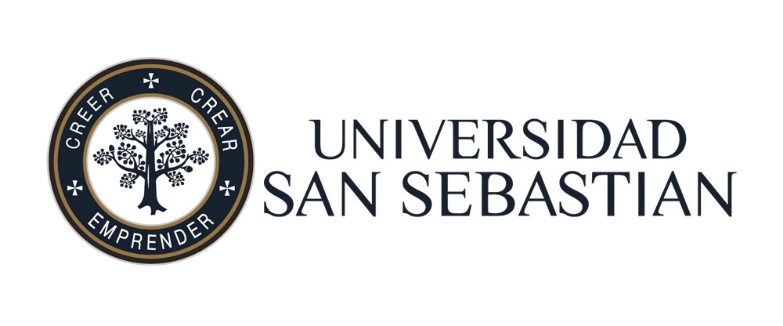 Cronograma de Actividades para la Familia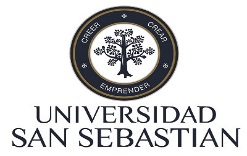 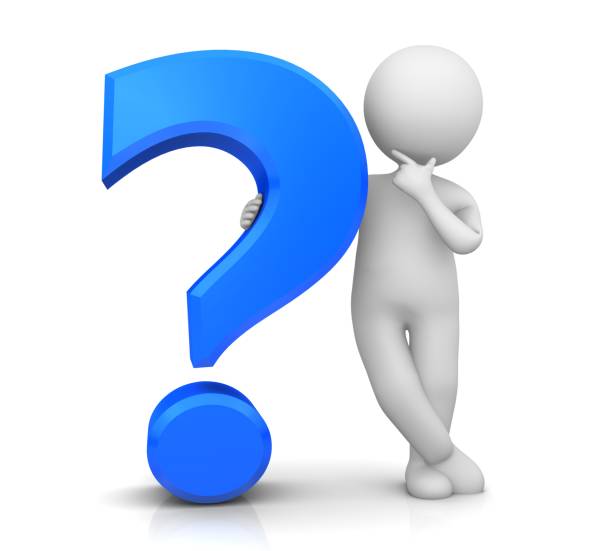 Nota importante:  En todo momento debe ser explicado y guiado por la estudiante en práctica USS, escuela y/o profesora a cargo del curso, al igual que adaptarse a la necesidad social, emocional y/o económica de las familias. Por lo que el colegio deberá brindar vídeos, materiales e instrucciones necesarias, en caso de implementar estas actividades.El/la estudiante deberá seguir las indicaciones y actividades una vez por semana presentadas por los/as apoderados/as y/o adulto a cargo. El apoderado deberá leer los siguientes dos cuadros e instrucciones para el hogar, trabajando en conjunto con su hijo/a.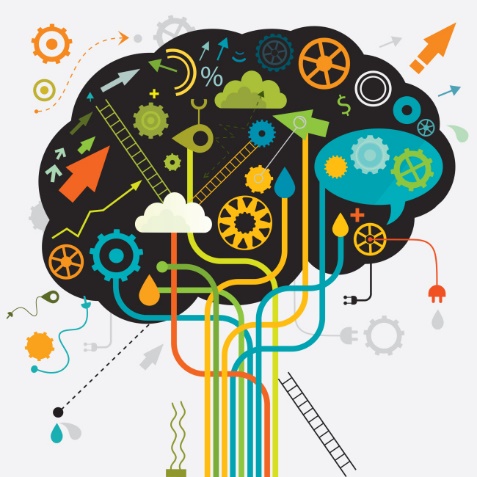 ACTIVIDADES EN EL HOGAR DE GEOMETRÍAPlanificación n°1: Texturas de Figuras GeométricasFiguras Geométricas táctilesTriángulo/ papel corrugadoCírculo/ algodónCuadrado/ Arroz Rectángulo/ Papel de lijaRombo/FideosHexágono/ Porotos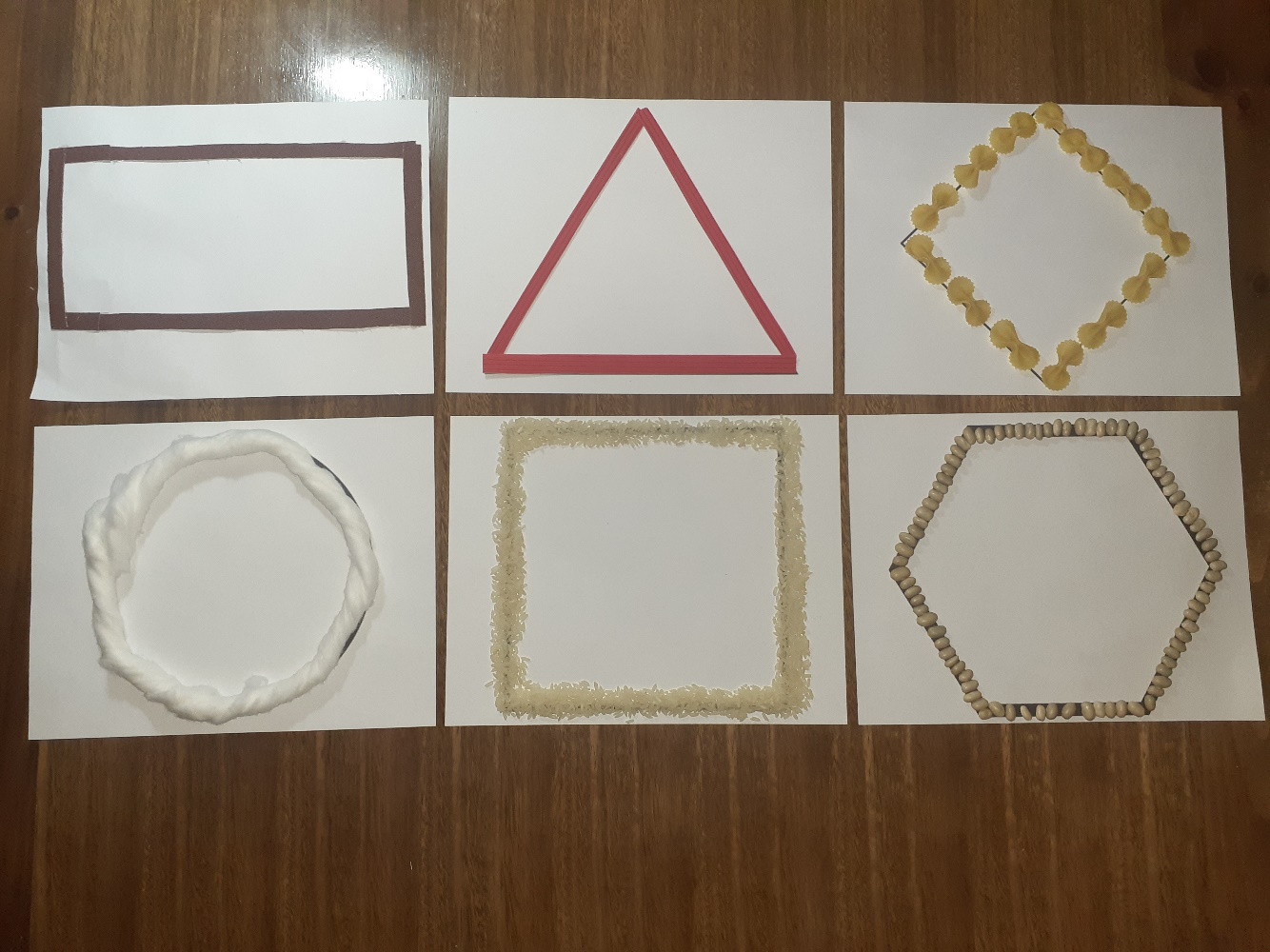 Planificación n°1: Actividad n°2 Cuadro con información para que lea el apoderado a su hijo/aActividad n°2 Descripciones de Figuras GeométricasLíneas: Son segmentos rectos que pueden ser unidos ----------------Figuras geométricas: son objetos geométricos que pueden contener líneas, vértice y lados.Lados: son los segmentos que limitan el polígono.Vértices son los puntos donde se intersectan los lados. Figuras geométricasActividad n°2Receta para hacer con la familia en casa.“El pancito de figuras”Ingredientes: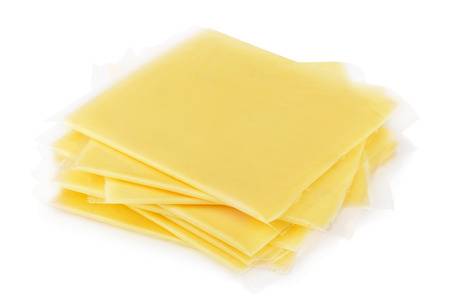 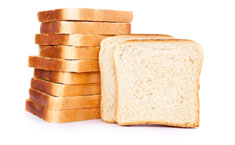 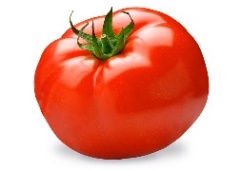 Planificación 1: Actividad n°3 Destellos de Figuras Geométricas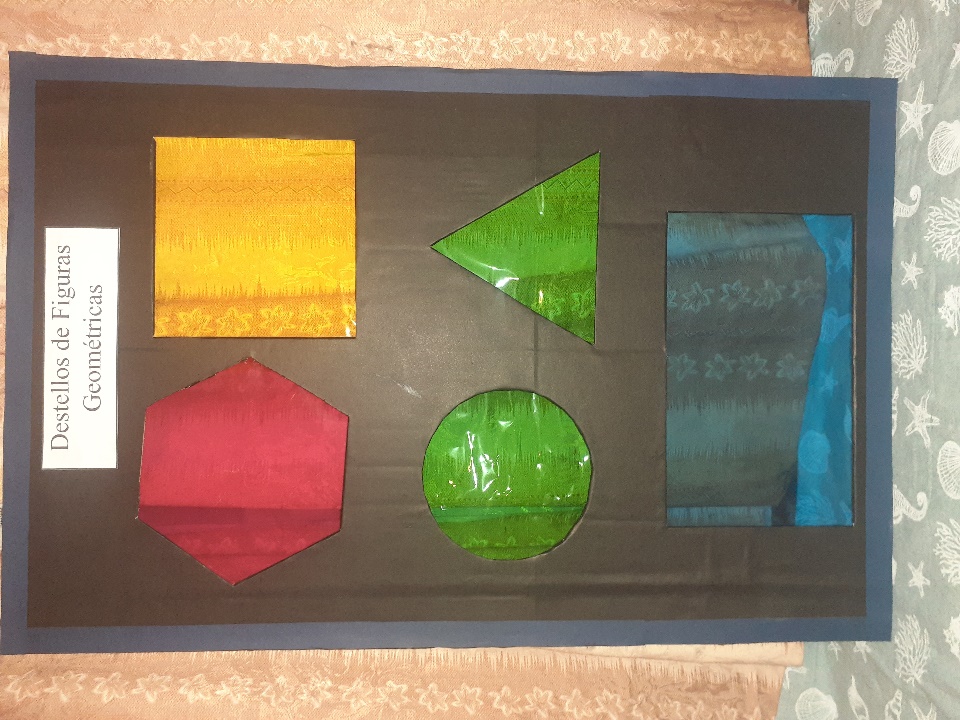 Planificación n°2 Actividad n°1 Fuente Plástica con harina o arroz hasta la mitad.Imitación de Figuras Geométricas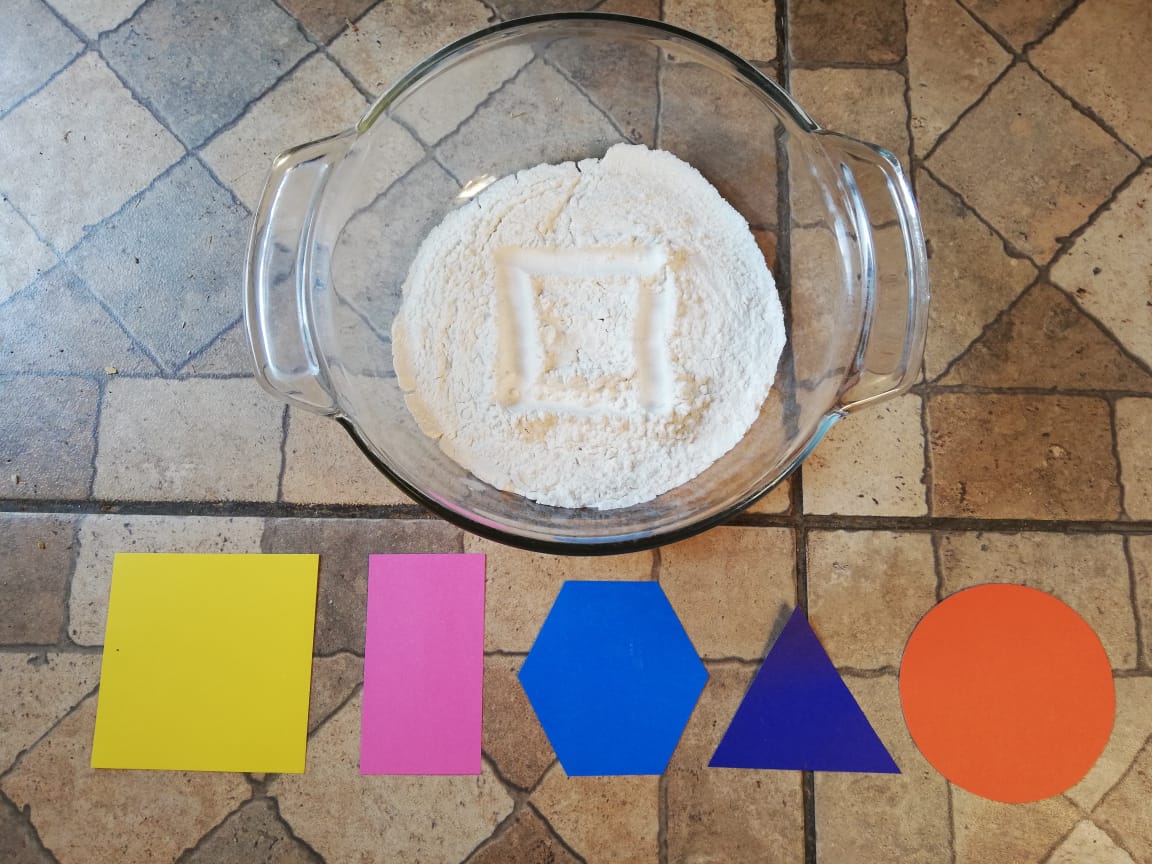  Planificación n° 2-3:  presentación de Cuerpos geométricos (modelos)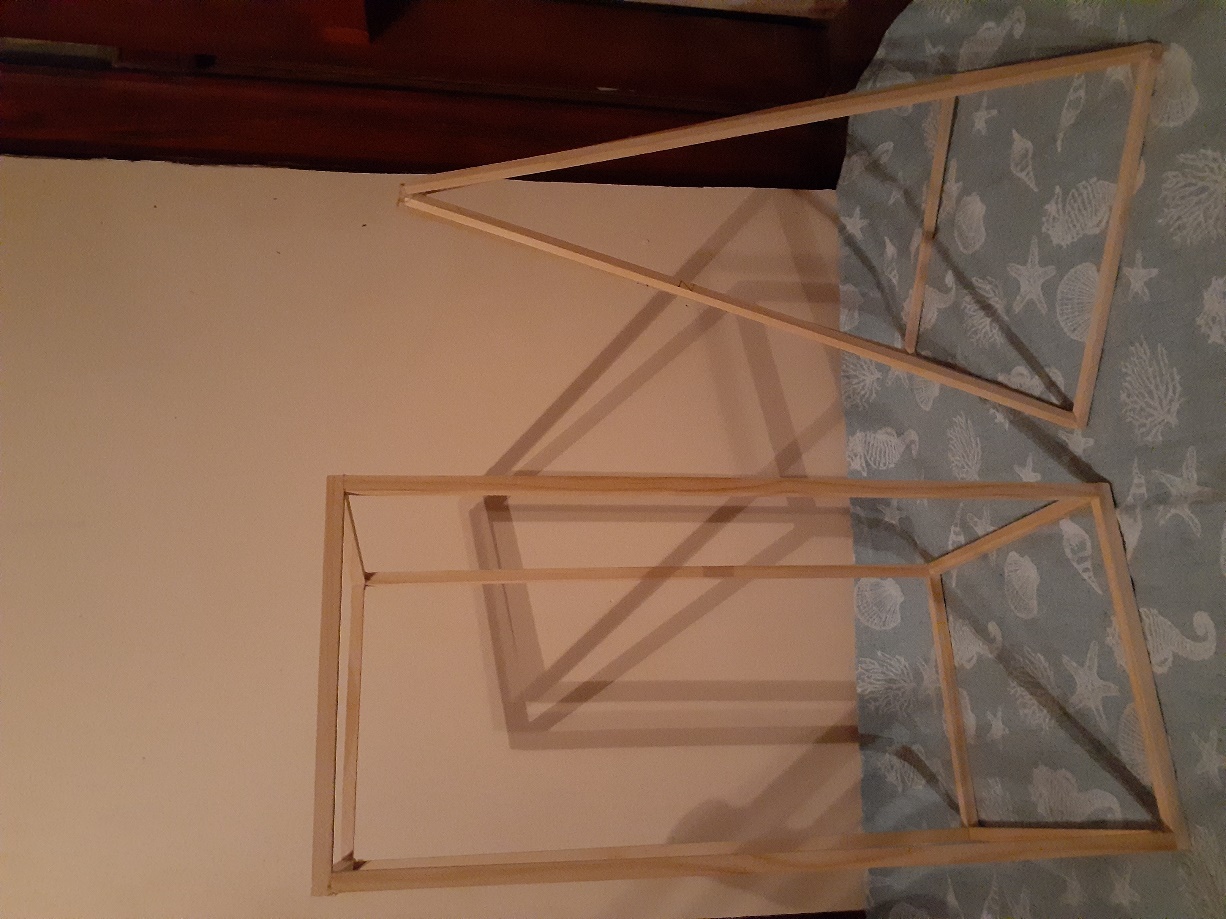 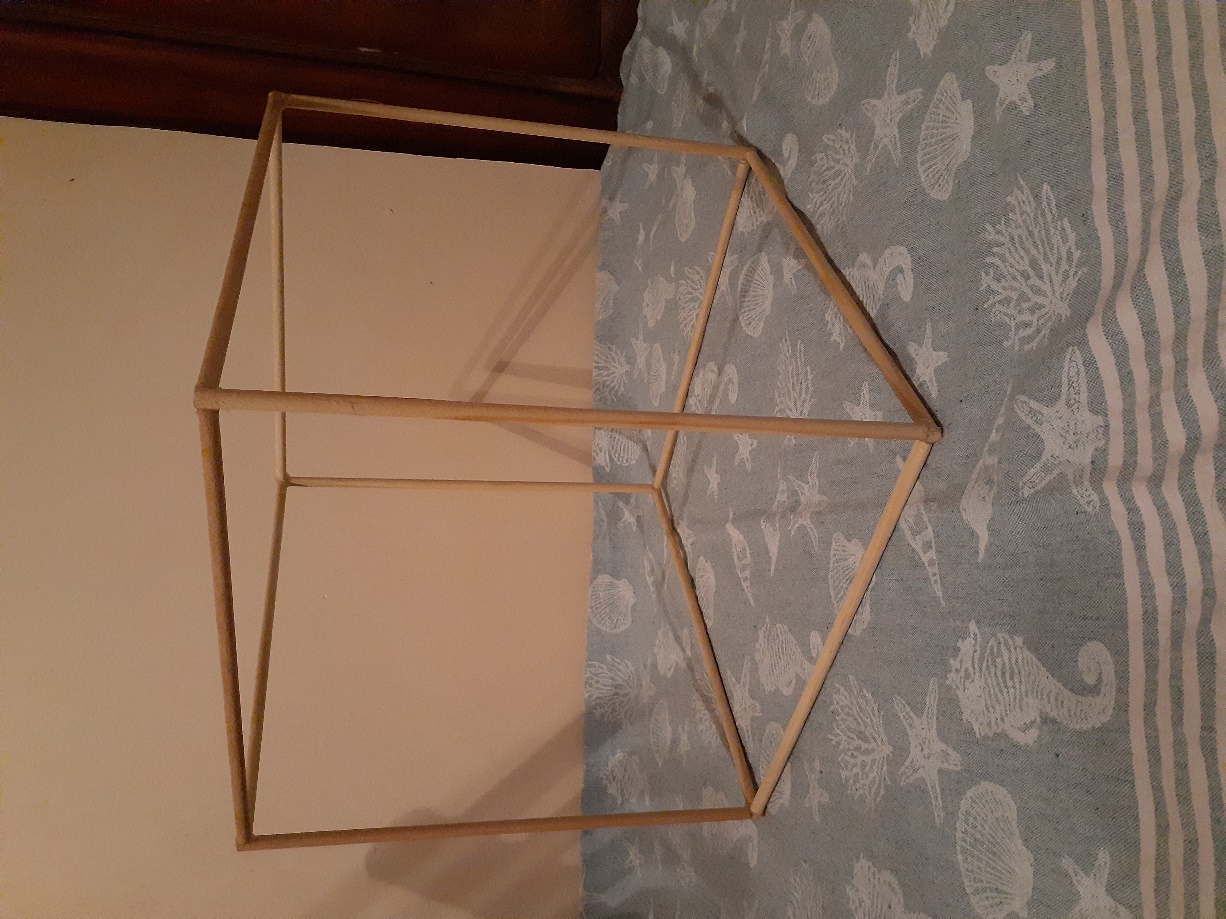 Planificación n°2Actividad n°2 Modelos de figuras geométricas (Enviados a casa)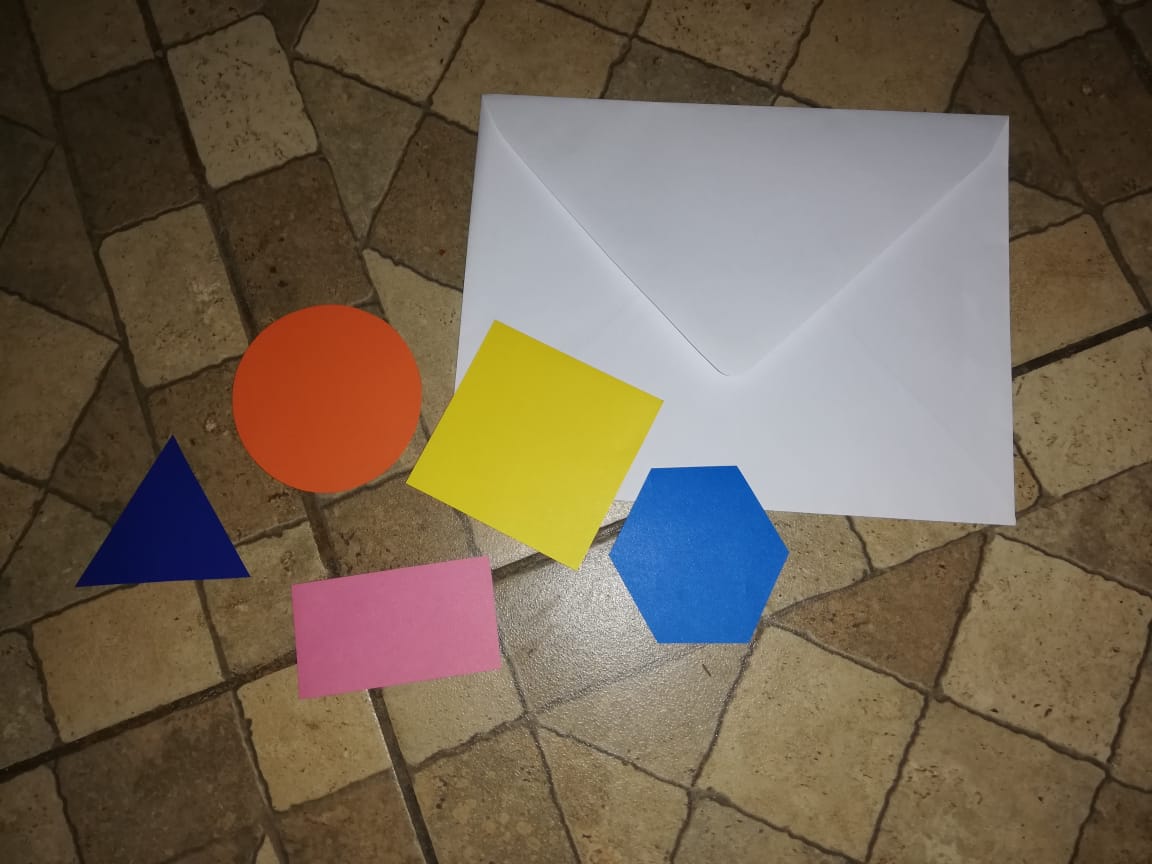 Actividad n°2 Modelos de cuerpos geométricos (Enviados a casa)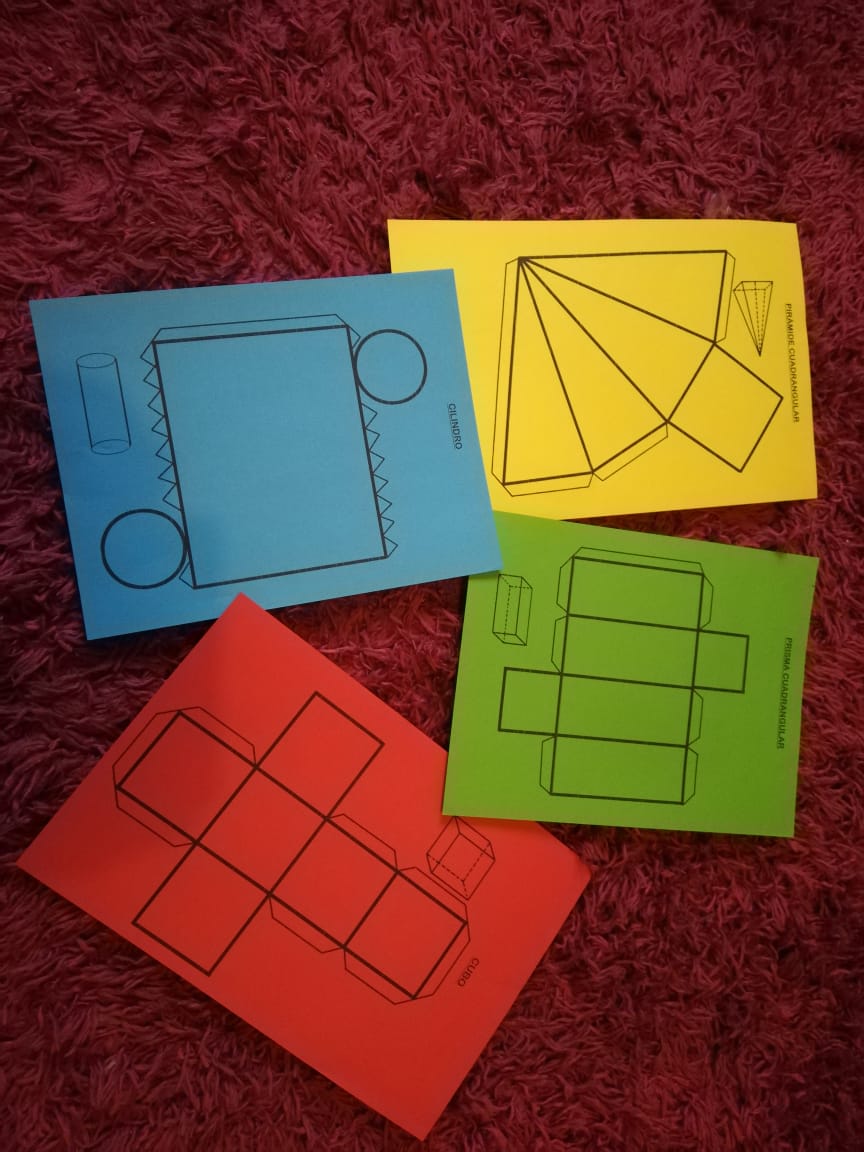 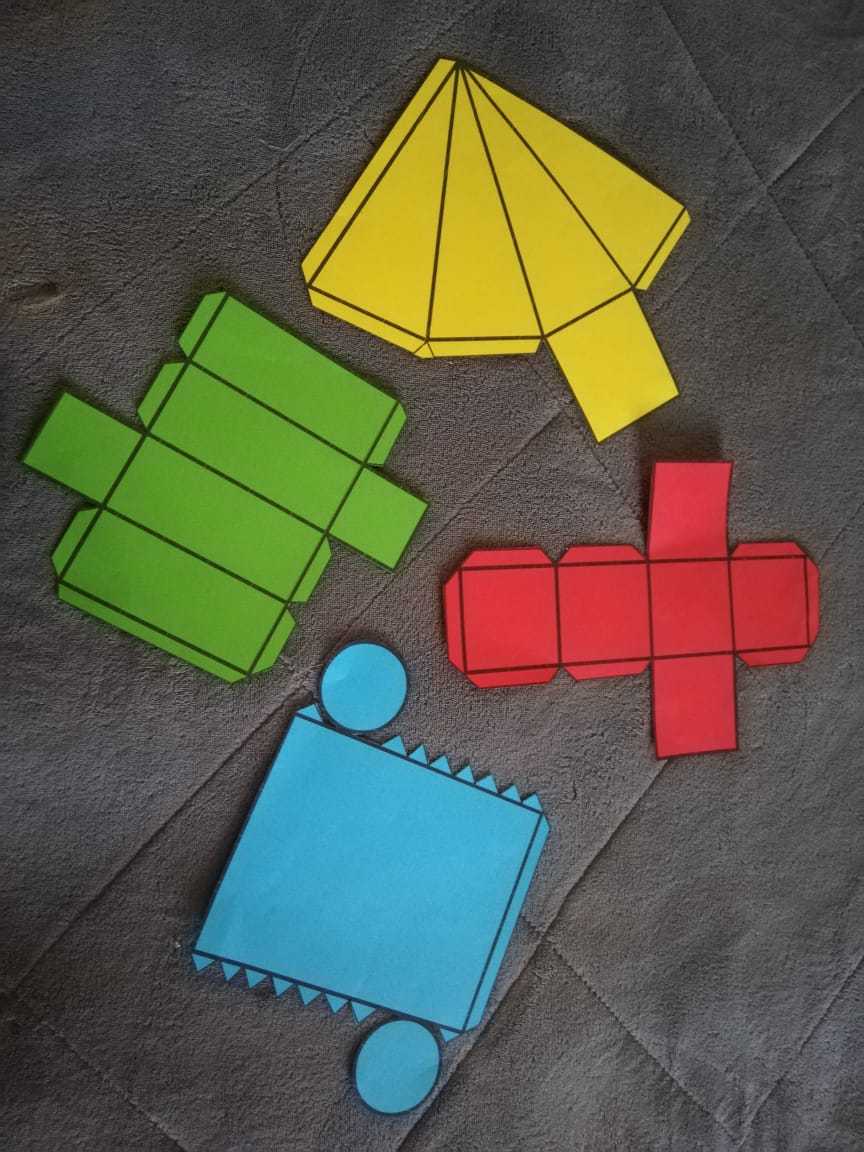 Planificación n°2 Actividad n°3 Caja con elementos concretos que sean similares a los cuerpos geométricos.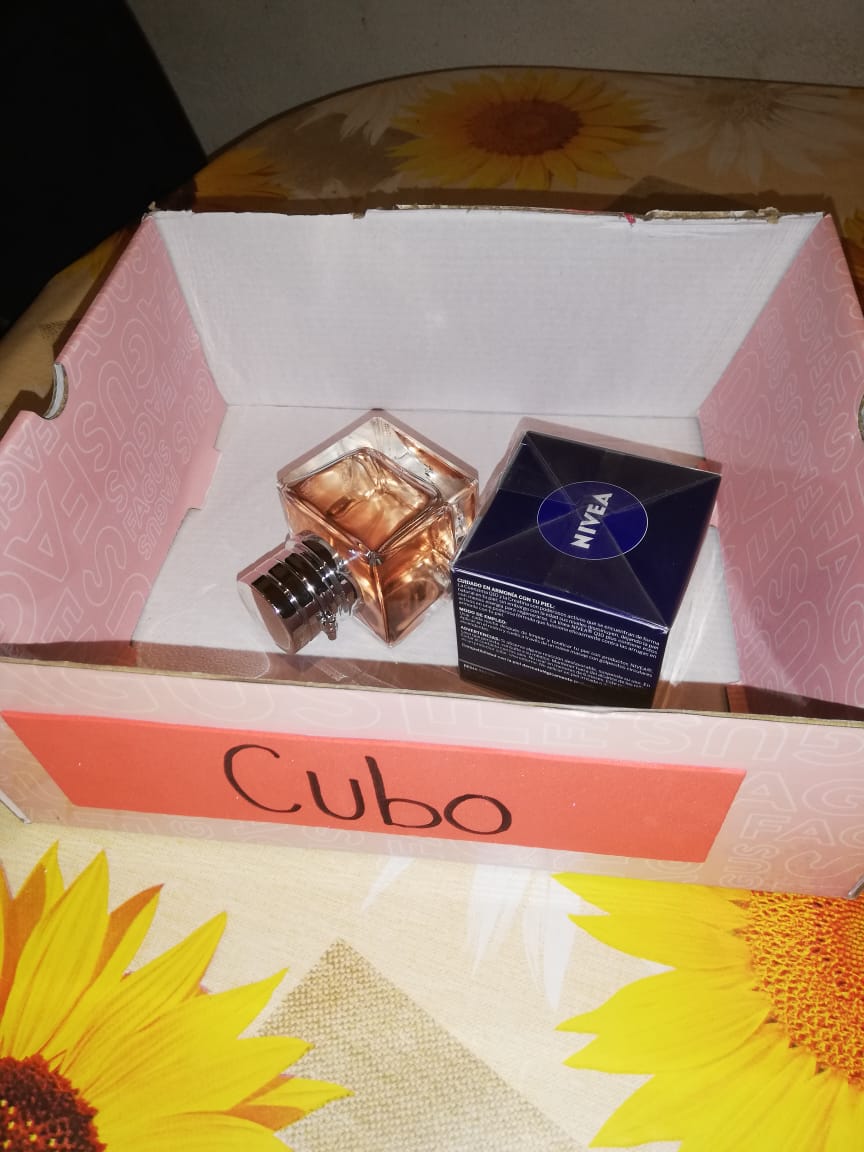 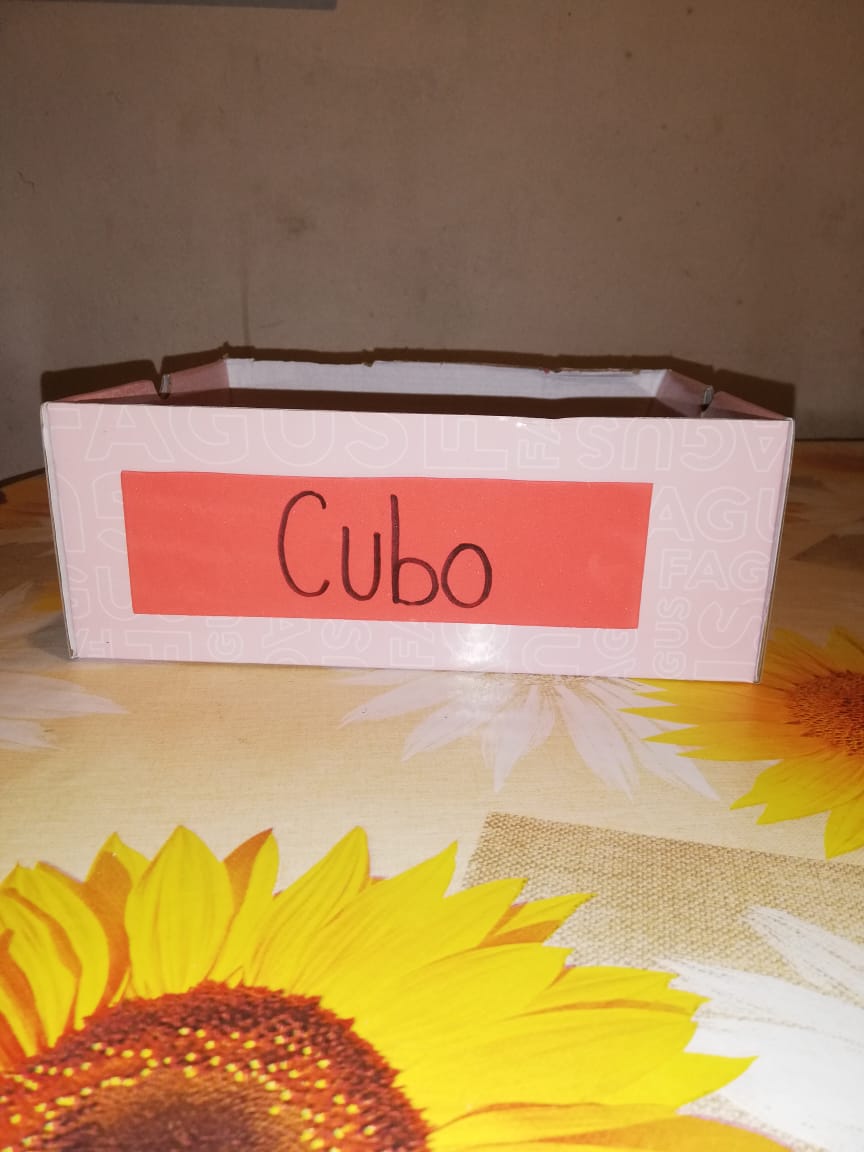 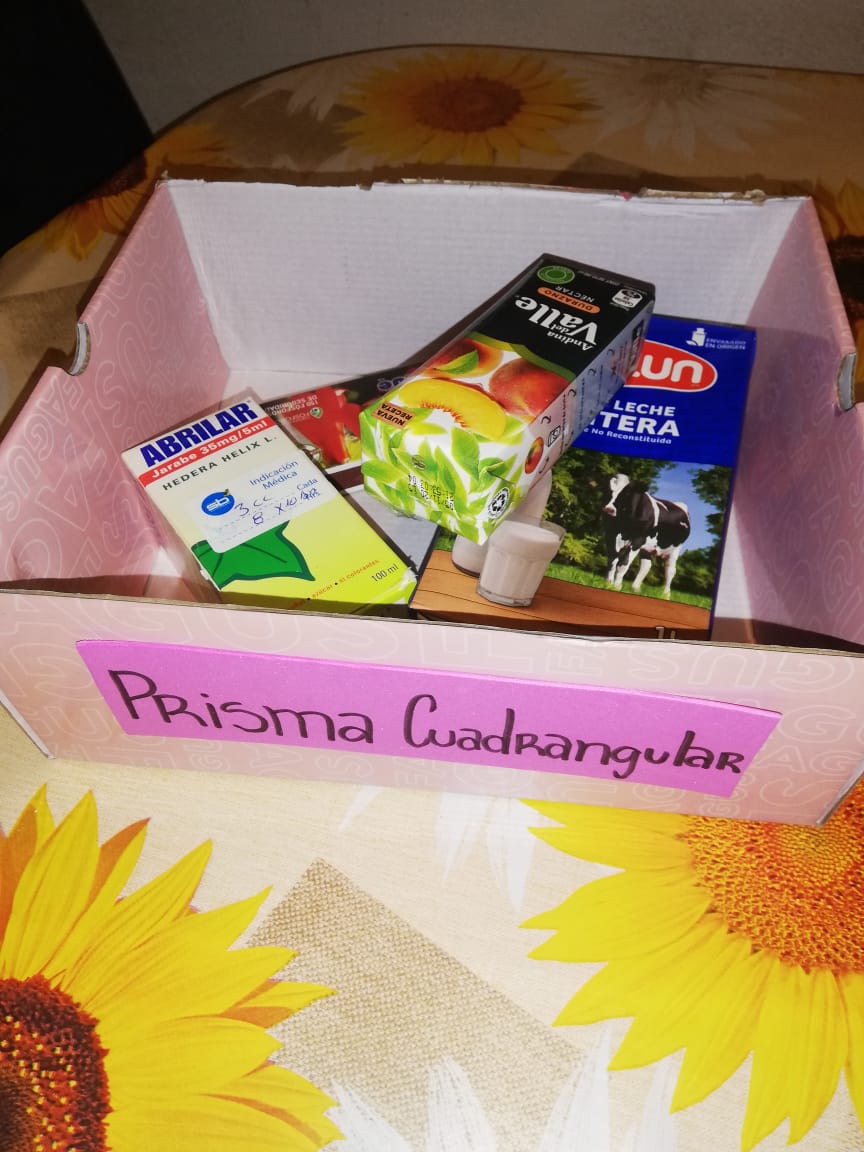 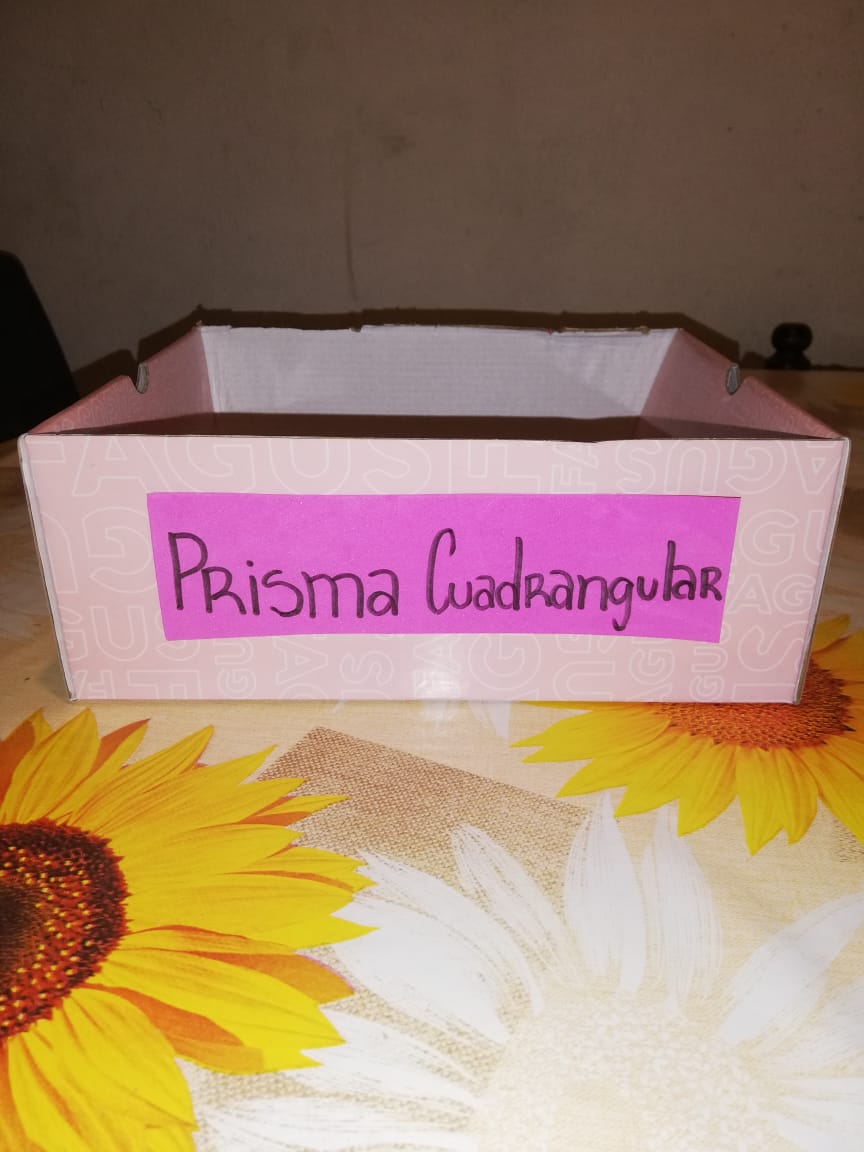 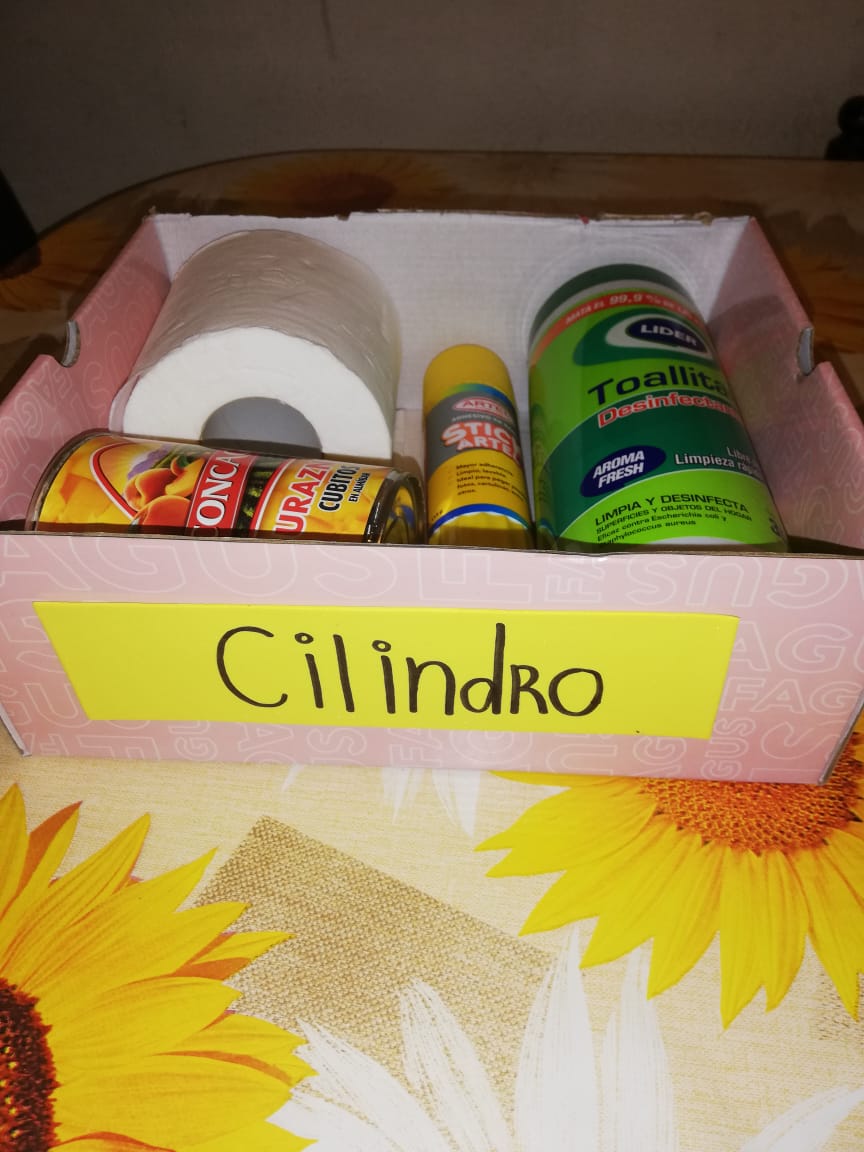 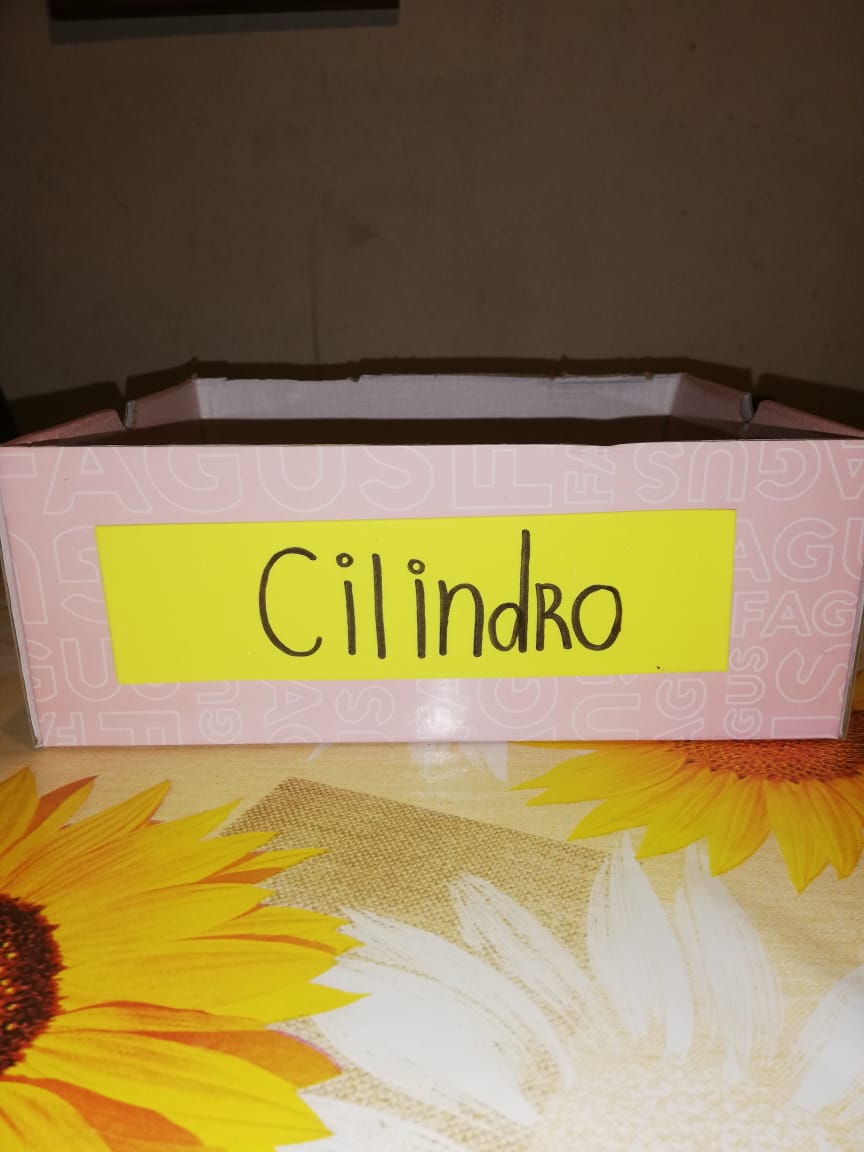 Planificación n°3: Sobre con Moldes de Figuras Geométricas (Enviados a casa)Actividad n°1Planificación n°3 Cuadro con información para que lo lea el apoderado a su hijo/a (Enviado a casa)Actividad n°2Planificación n°3: Ejemplos/modelos de materiales que serán enviados a casa para realizar actividad indicada en el cronograma.Actividad n°2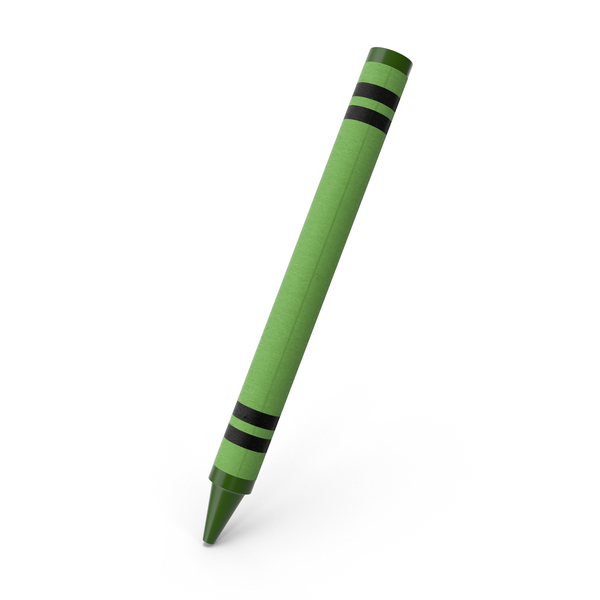 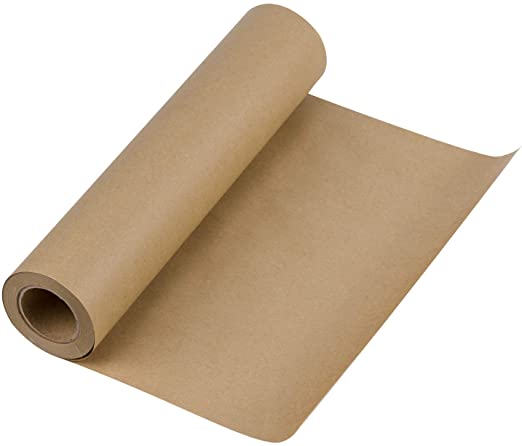 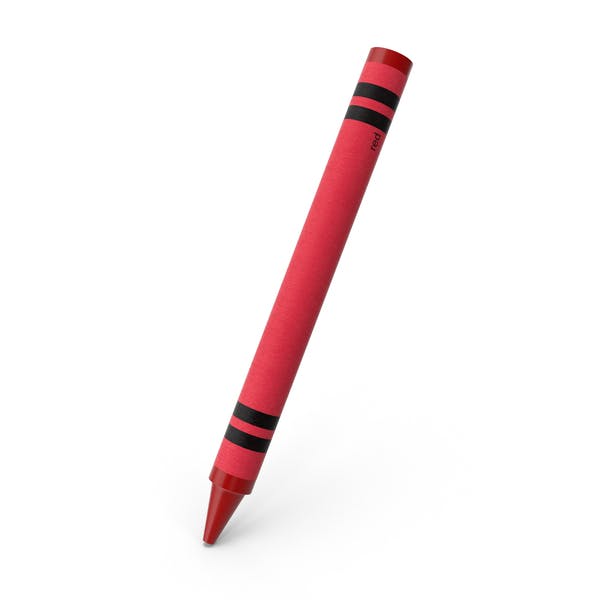      Papel Kraft                                                         Lápiz cera color rojo                                    Lápiz cera color verdePlanificación 3 Actividad n°2 Imagen de una Arquitectura de Chilehttps://www.youtube.com/watch?v=mE_SnW0TjO0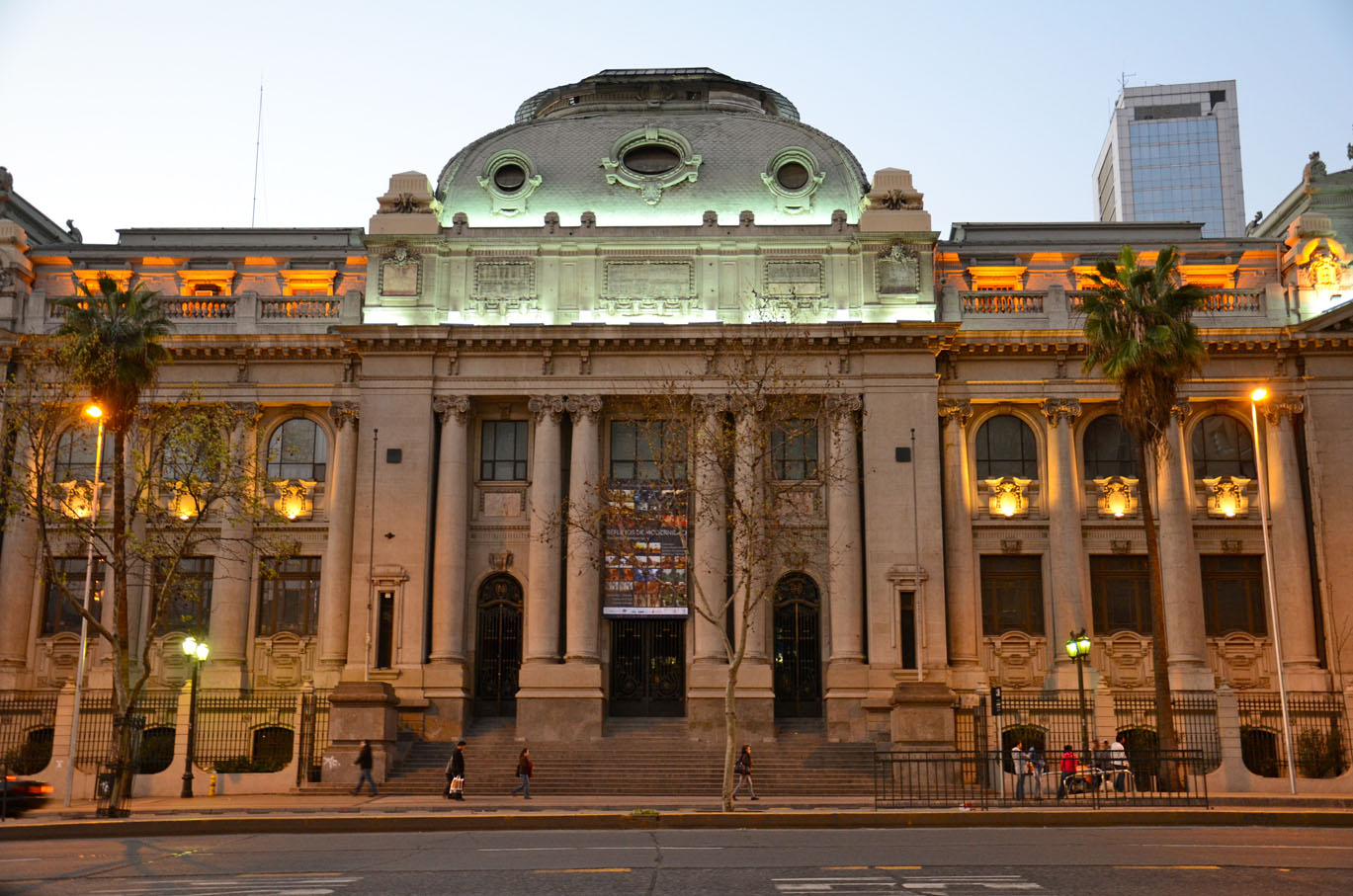 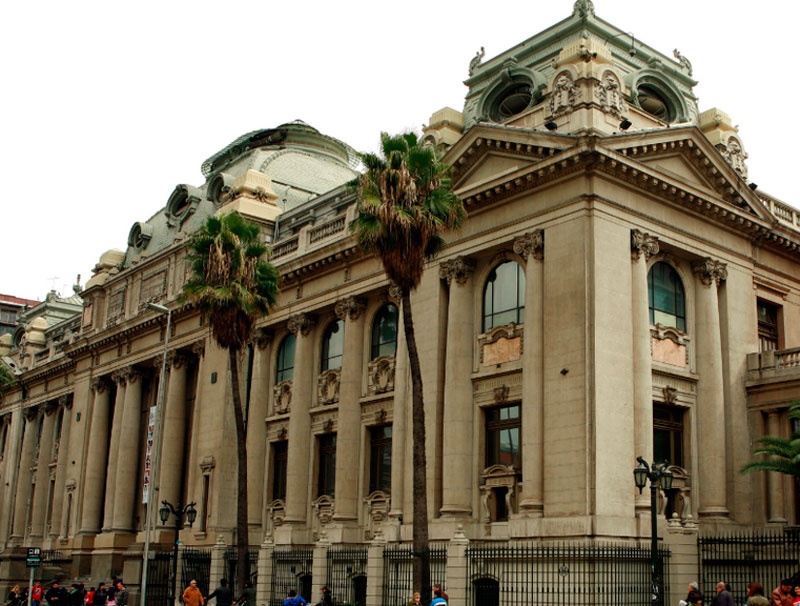 Planificación n°3 Actividad n°3 Semejanzas y diferencias de figuras y cuerpos geométricos (enviado a casa) Planificación n° 3Actividad n°3 Imágenes de Elementos y/o objetos similares a las figuras geométricas(Tamaño real 70x70) 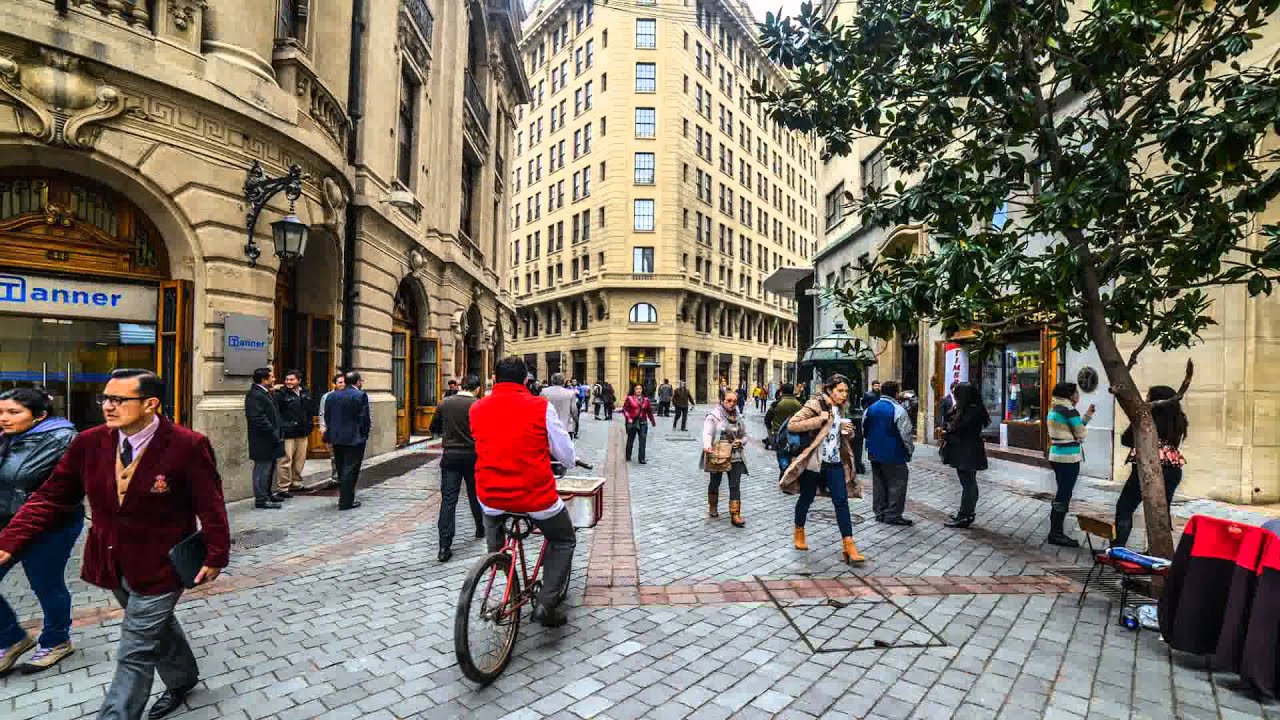 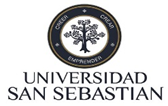 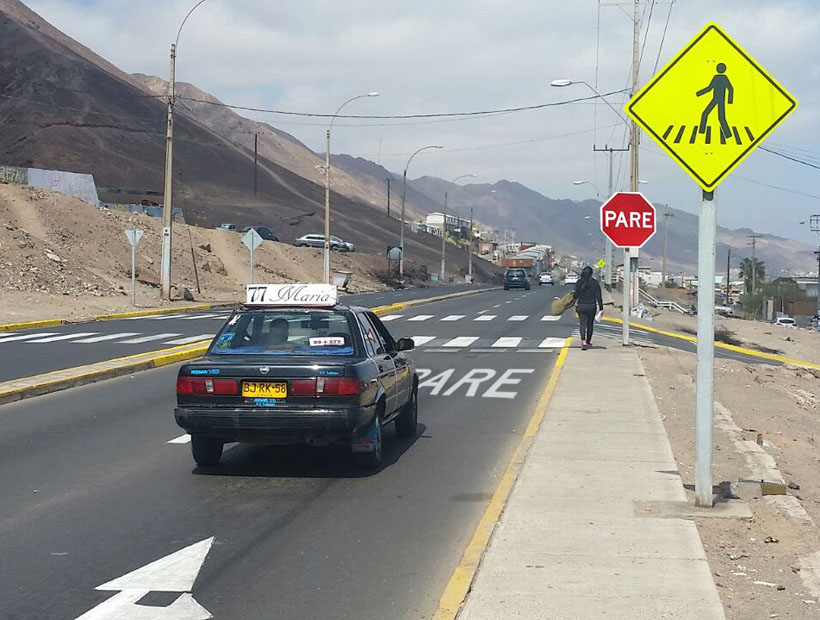 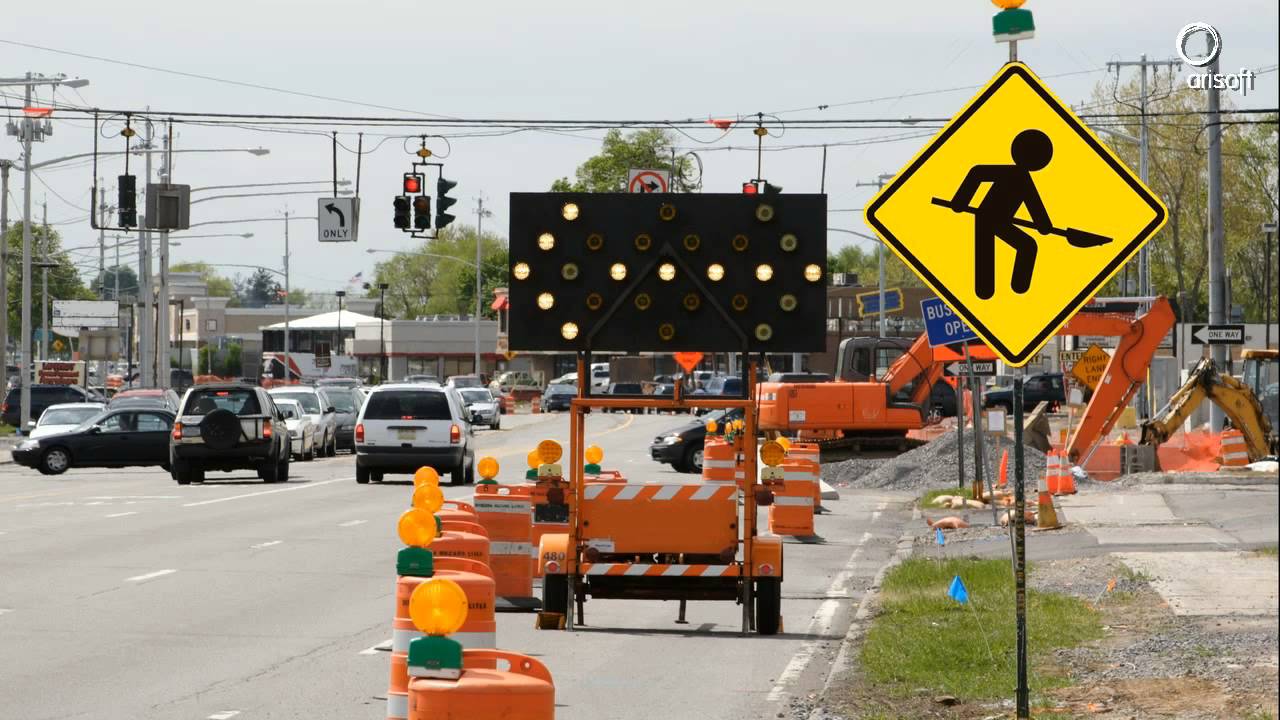 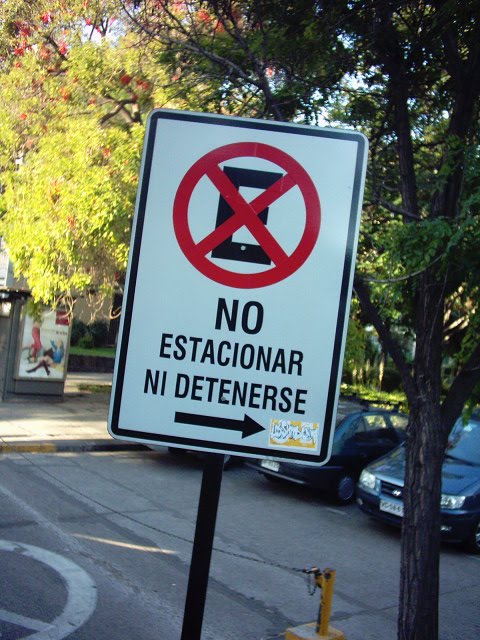 Planificación n° 4 Actividad n°1 Modelos de plantillas: Cuerpos Geométricos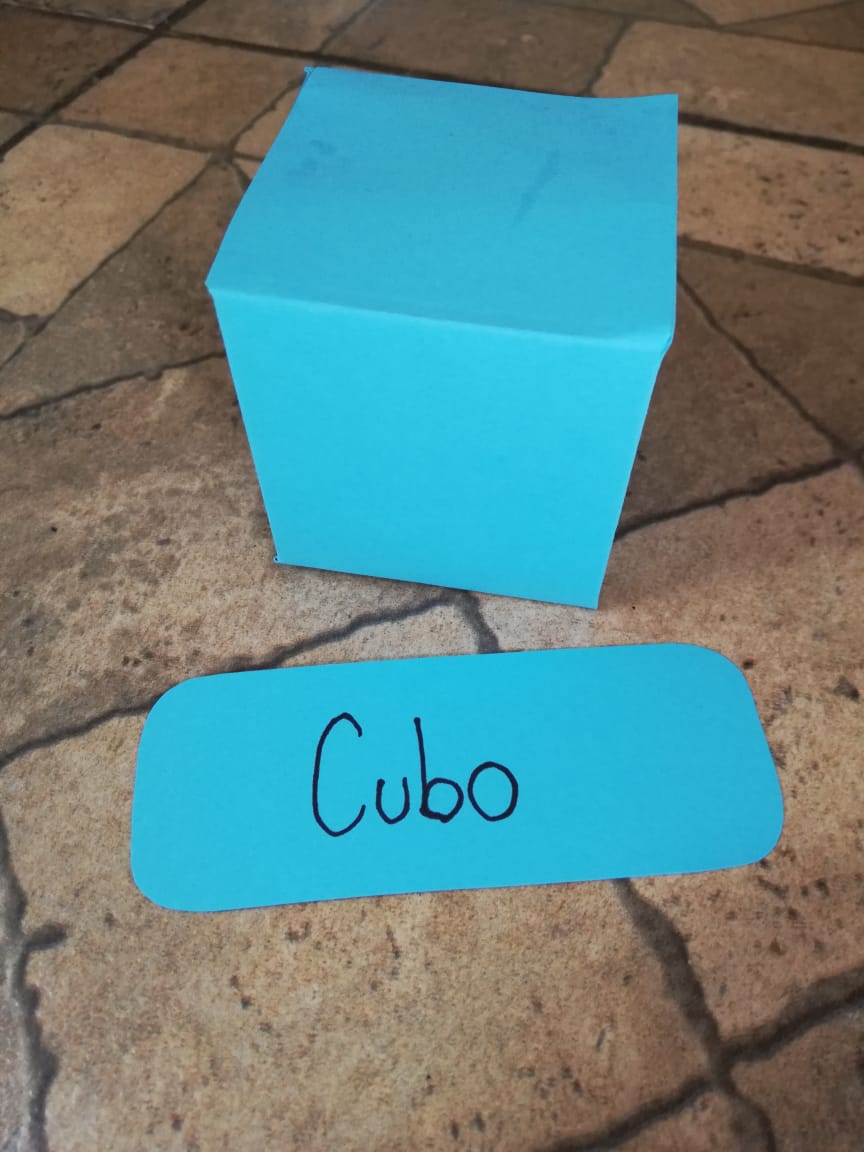 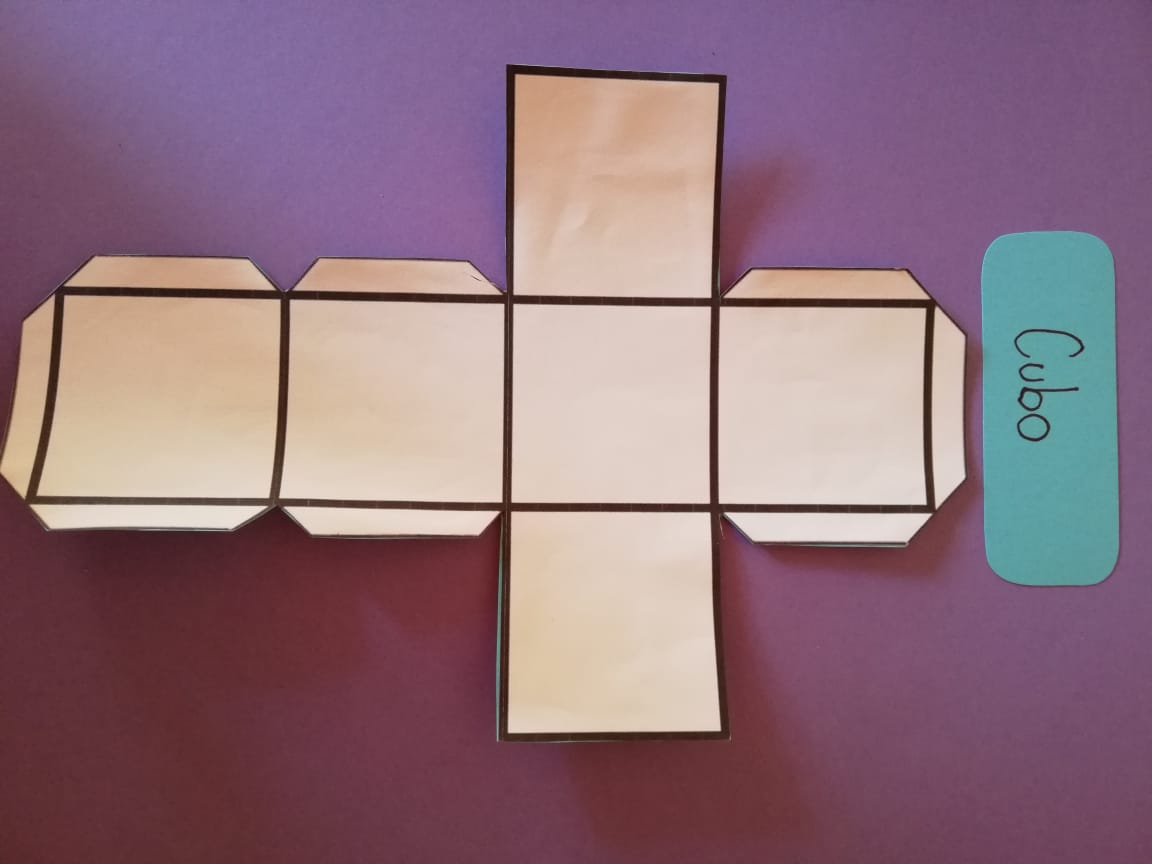 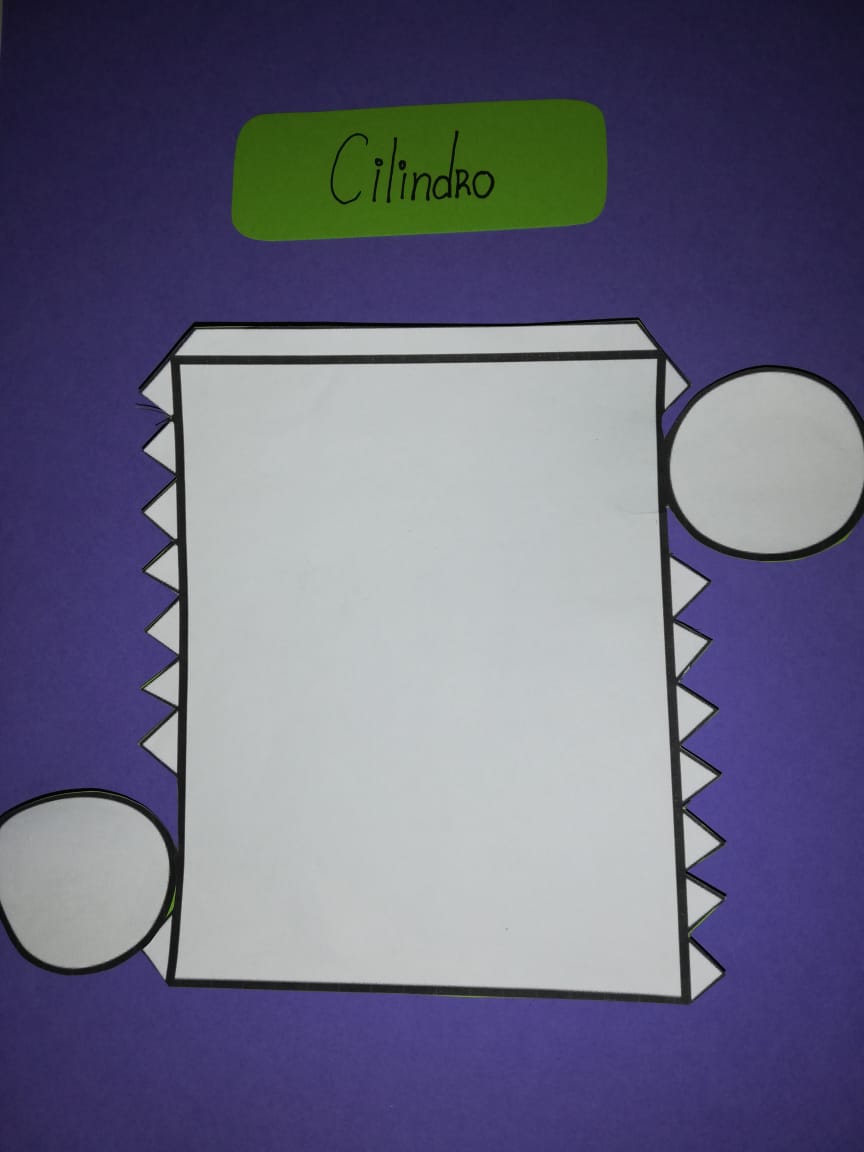 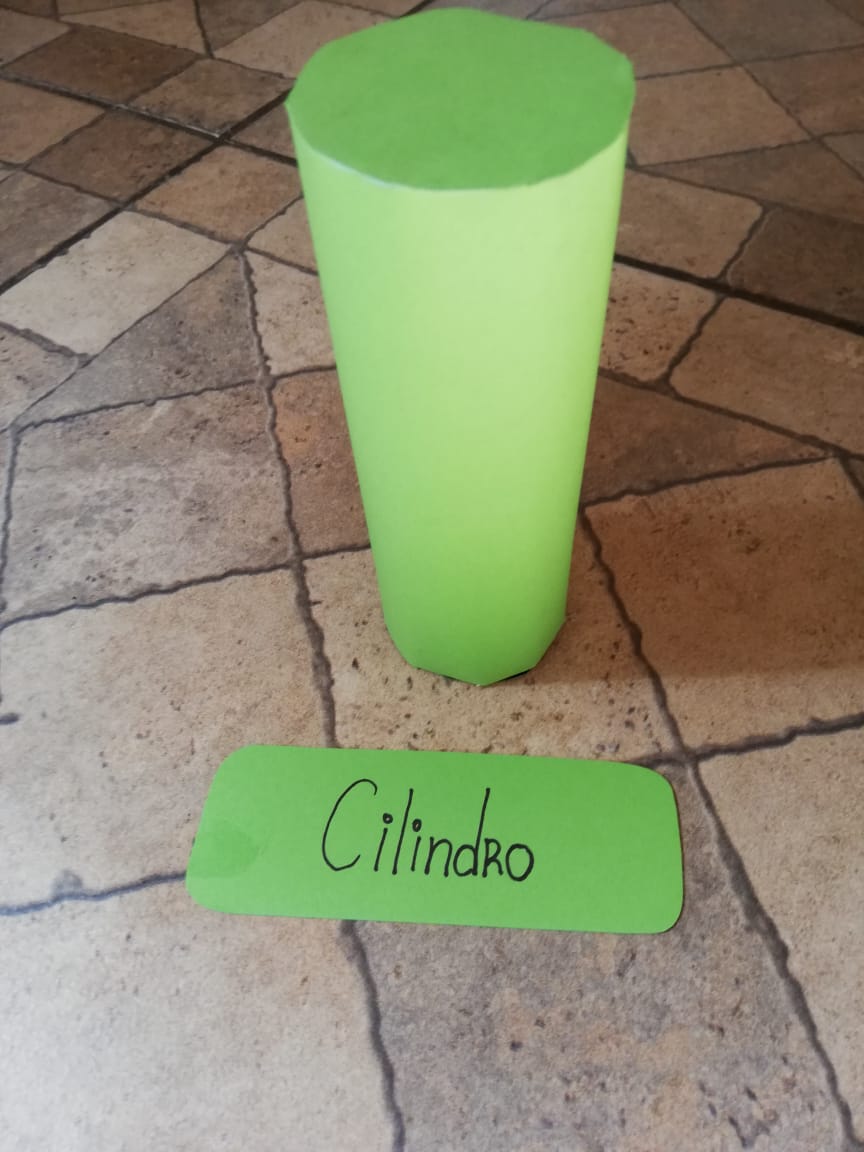 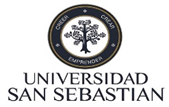 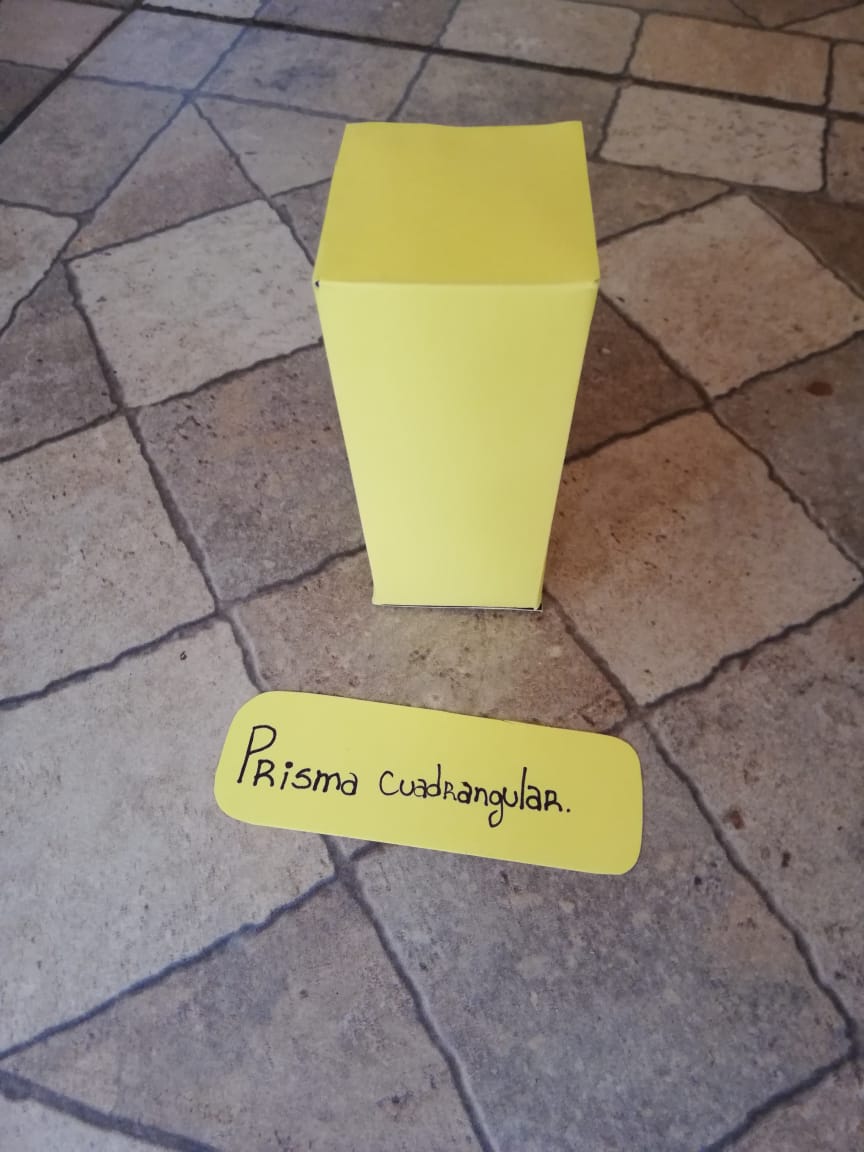 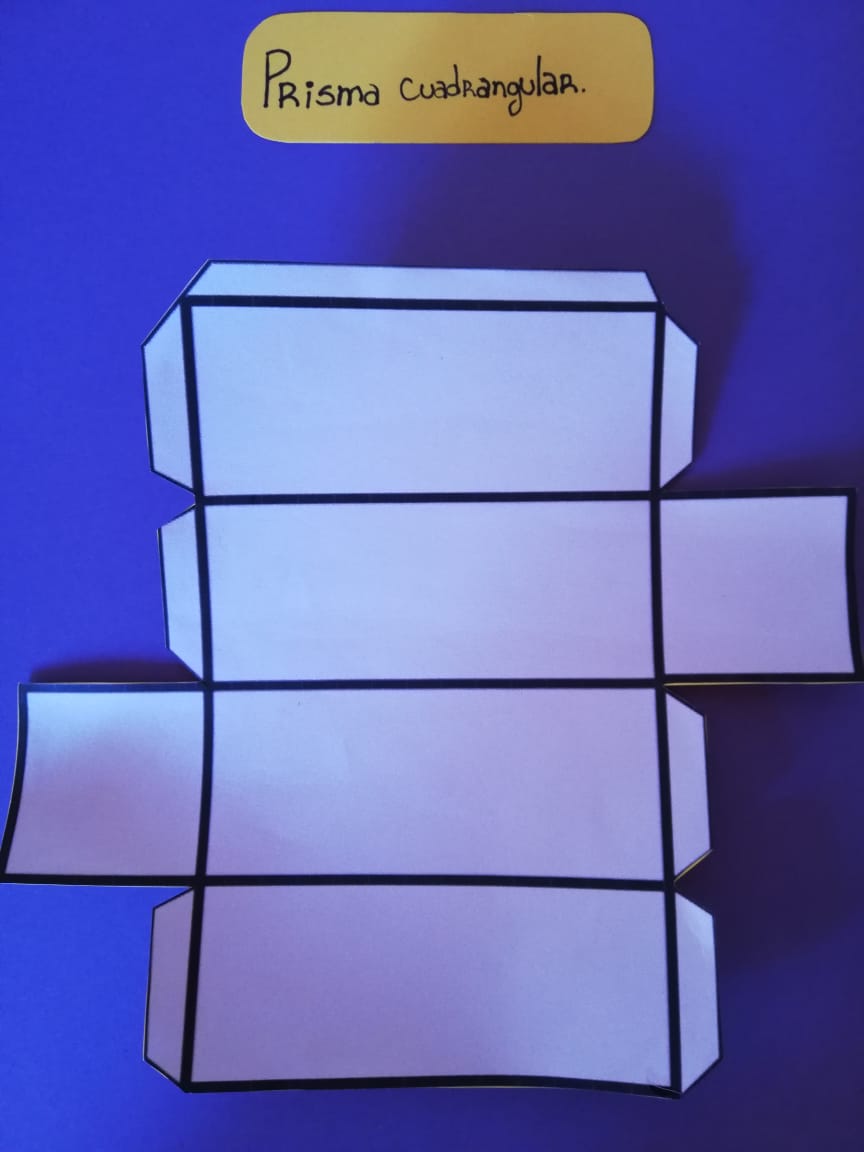 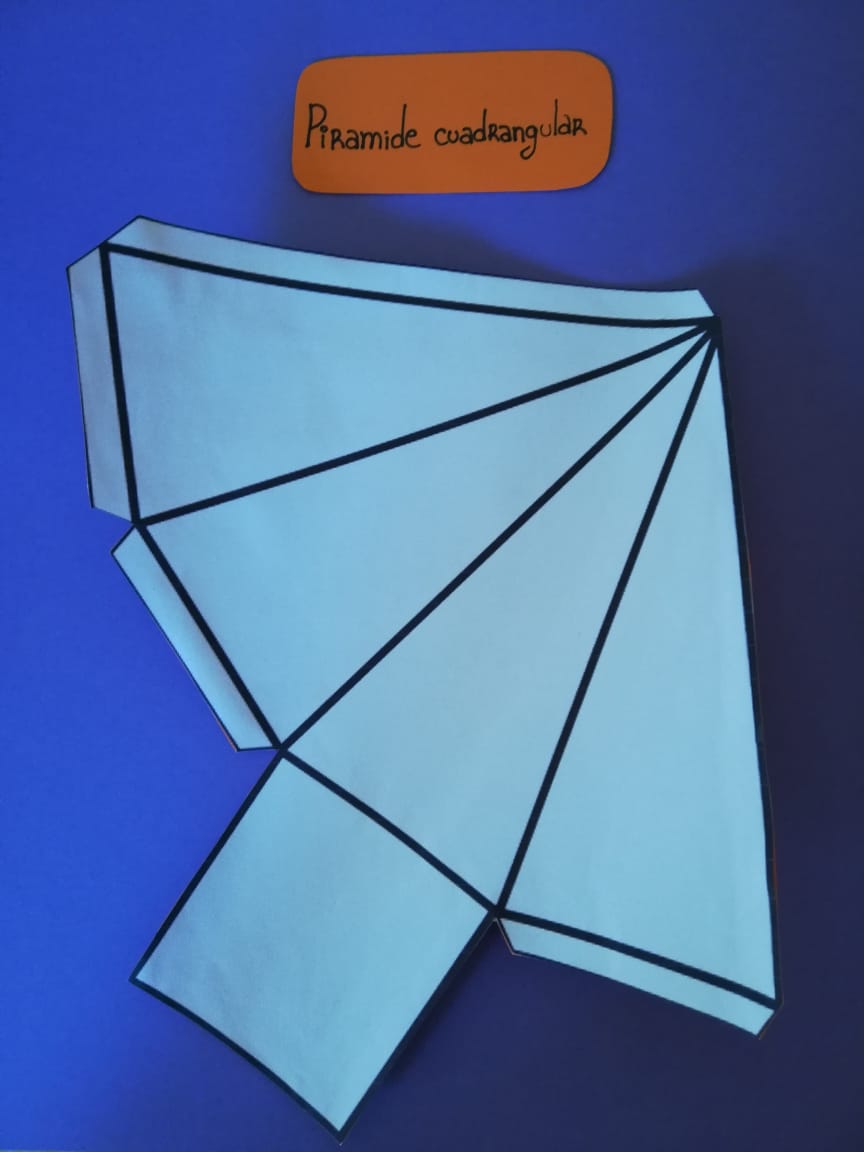 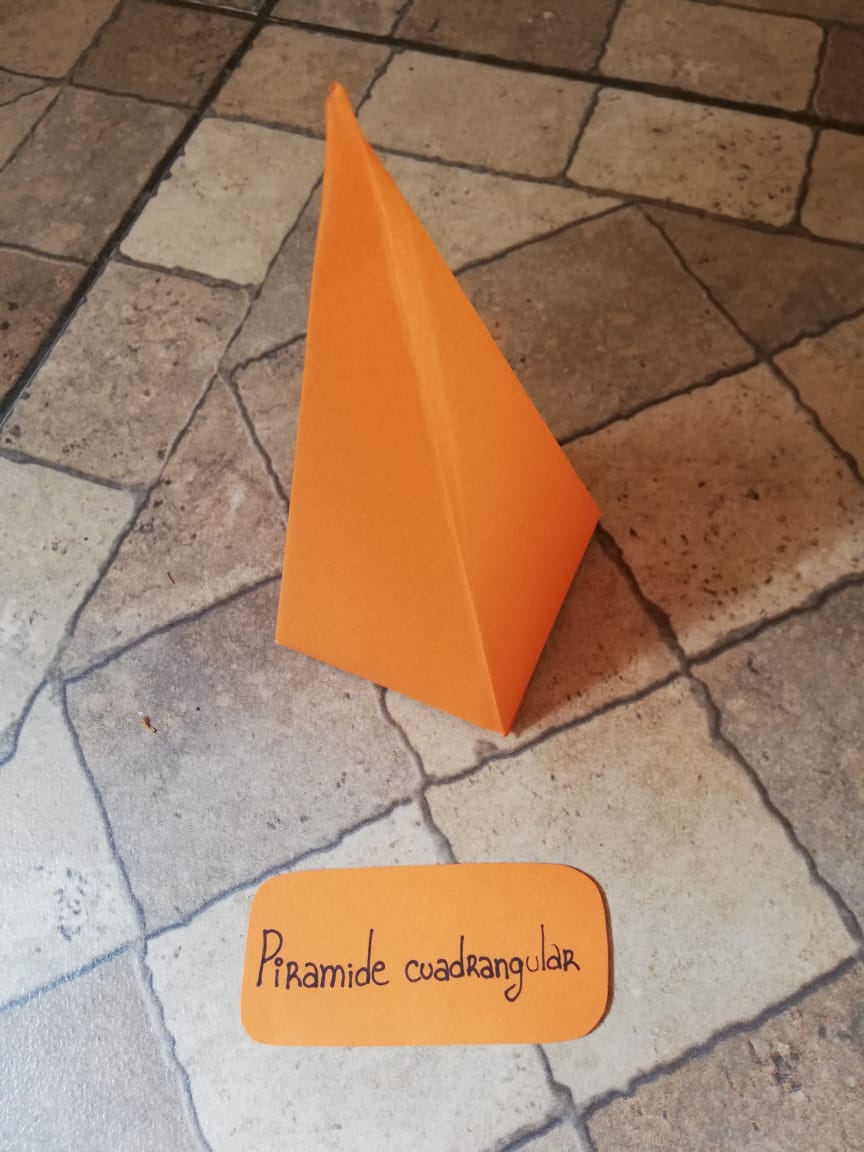 Planificación n°4Actividad n°1 Tres cajas, platos o fuentes plásticas transparentes con:AristasVérticeCarasPlanificación n°4 Modelos de los cuerpos geométricos enviados a casa (desarmados)Actividad n°1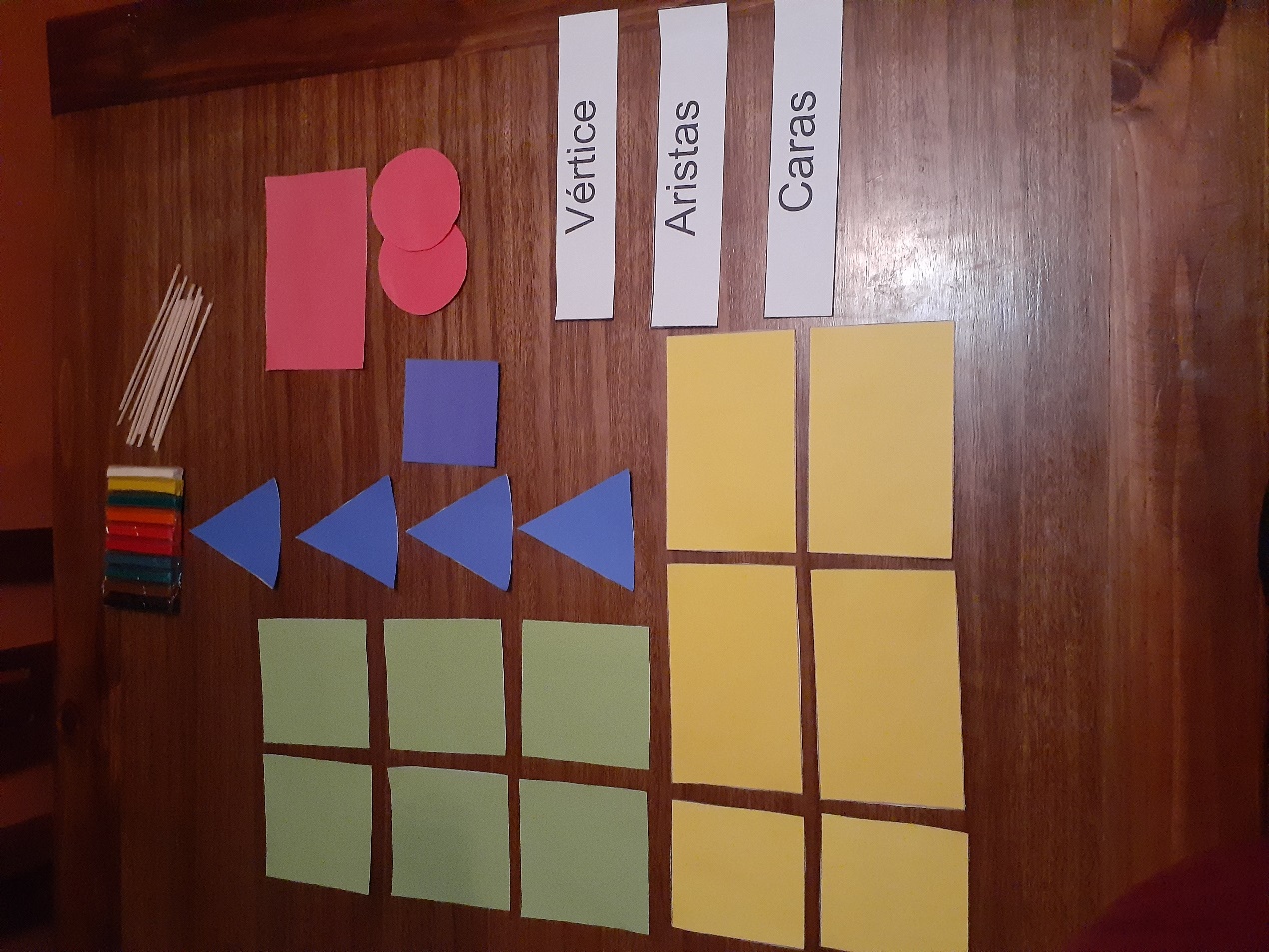  Planificación n°4 Caja de encajeActividad n°2 (Material didáctico enviado a casa)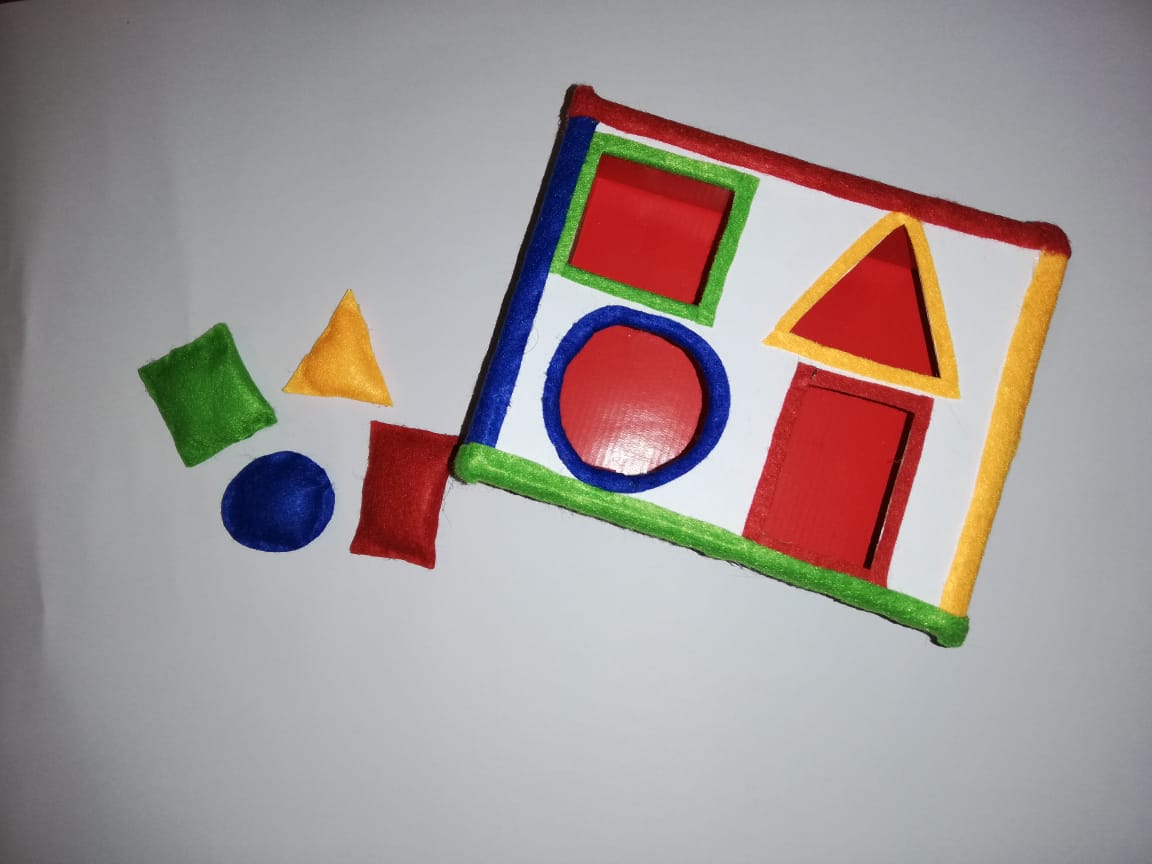 Planificación n°4 Modelos de macetero a escoger (Uno de estos elementos enviados a casa para la creación de la maceta)Actividad n°3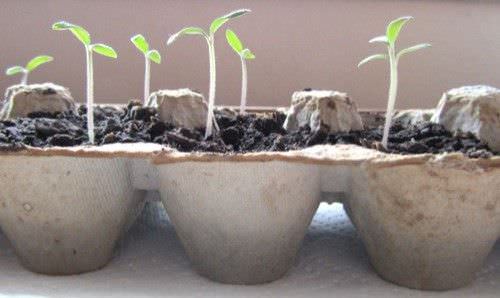 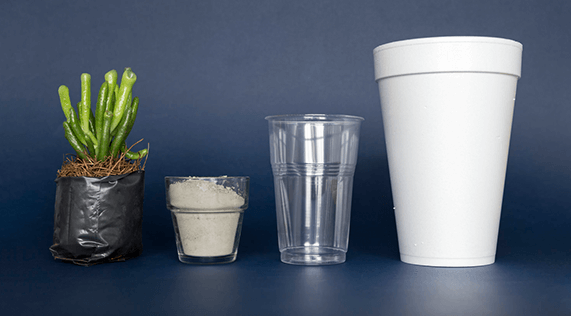 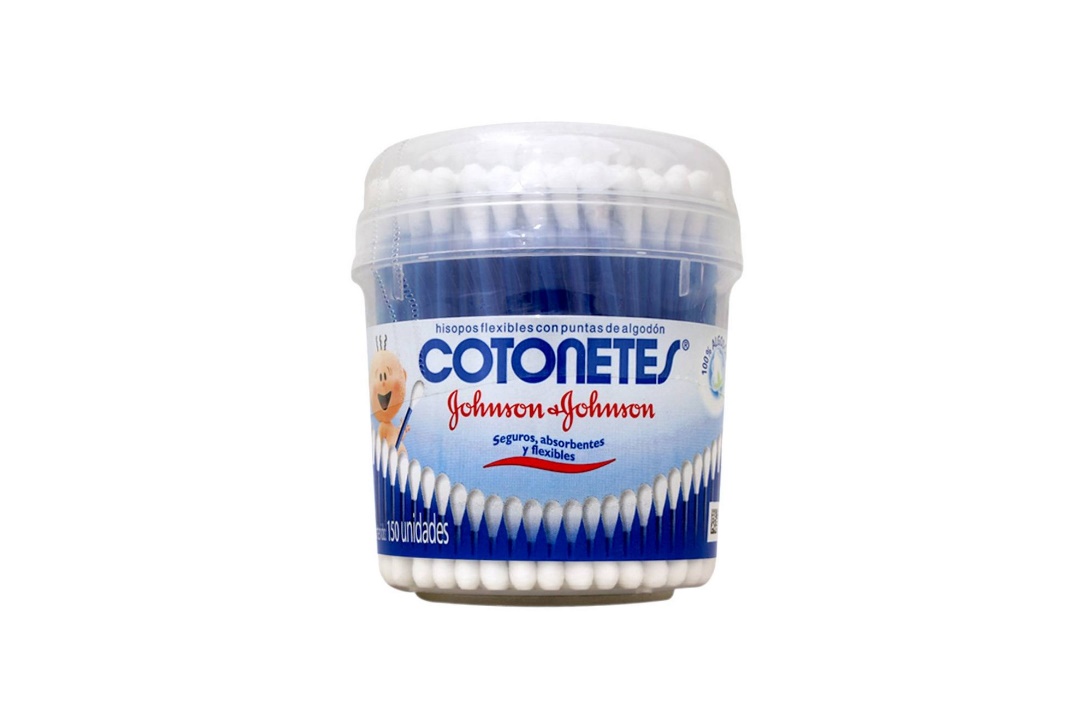 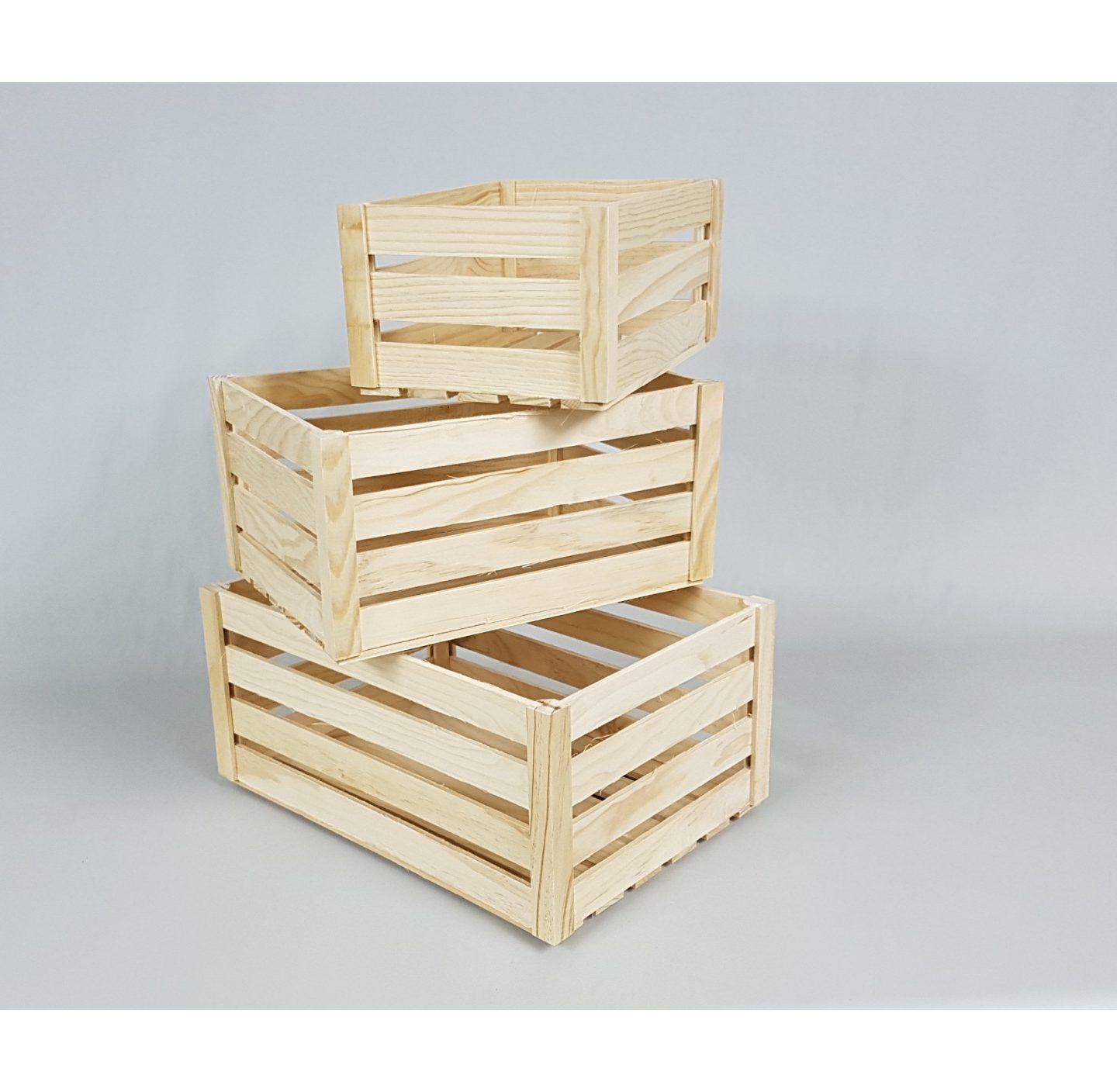 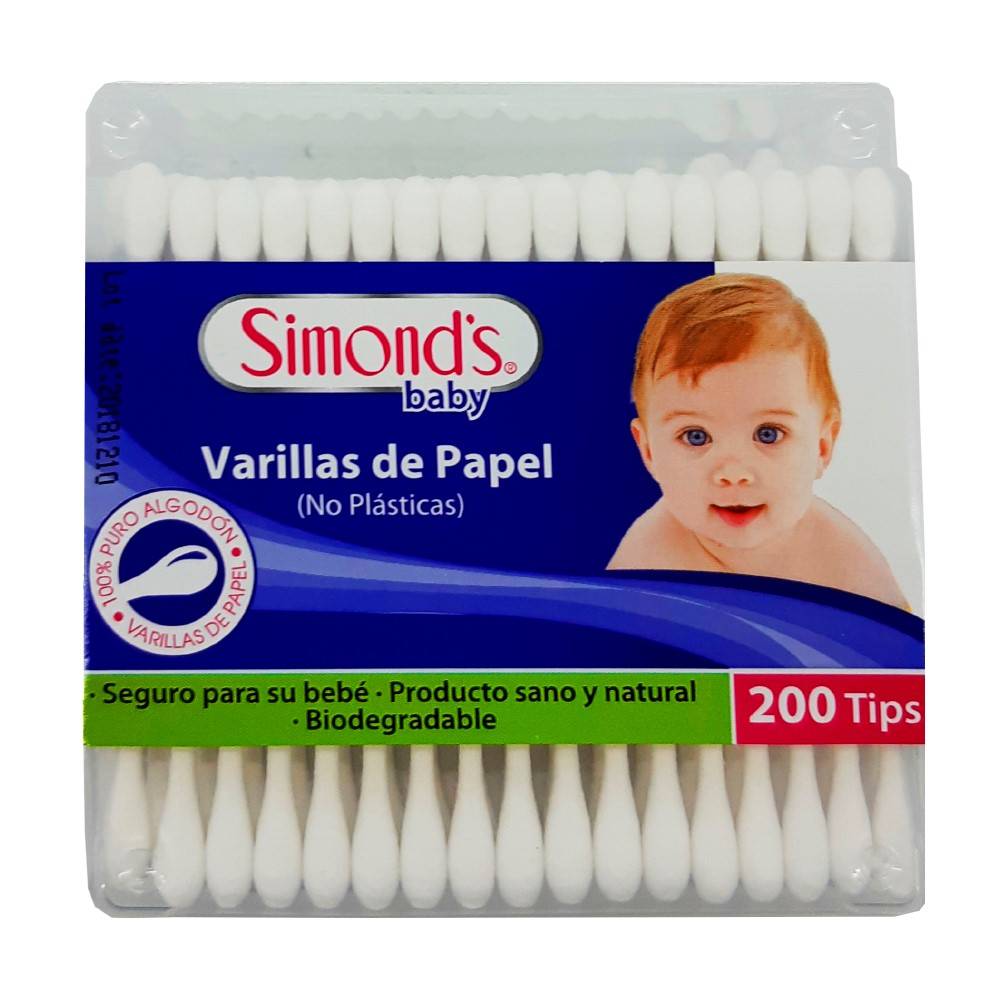 Facultad de Educación- PEDIPACK DE APOYO PEDAGÓGICOPRÁCTICA PROGRESIVA VII Cronograma de Actividades de MatemáticasGeometría (Enviado a casa y/o vía correo)Para los/as apoderados de los y las EstudiantesAprendiendo en FamiliaEs una orientación de las actividades a realizar por los y las estudiantes, estás serán detalladas e informadas hacia los/as apoderados/as y/o adulto a cargo. Para que participen en conjunto.ÁmbitoMatemáticasNúcleo:GeometríaNúcleo:GeometríaNivel: Segundo BásicoNivel: Segundo BásicoNombre Profesor en formación USS y/o profesor a cargo:Nombre Profesor en formación USS y/o profesor a cargo:Nombre Profesor en formación USS y/o profesor a cargo:Nombre apoderado:Objetivo de Aprendizaje OA_16Describir, comparar y construir figuras 3D (cubos, paralepípedos, esferas y conos) con diversos materiales.Objetivo de Aprendizaje OA_16Describir, comparar y construir figuras 3D (cubos, paralepípedos, esferas y conos) con diversos materiales.Objetivo de Aprendizaje OA_16Describir, comparar y construir figuras 3D (cubos, paralepípedos, esferas y conos) con diversos materiales.Objetivo de Aprendizaje OA_16Describir, comparar y construir figuras 3D (cubos, paralepípedos, esferas y conos) con diversos materiales.Objetivo de Aprendizaje OA_16Describir, comparar y construir figuras 3D (cubos, paralepípedos, esferas y conos) con diversos materiales.Objetivo de Aprendizaje OA_16Describir, comparar y construir figuras 3D (cubos, paralepípedos, esferas y conos) con diversos materiales.Objetivo de Aprendizaje OA_16Describir, comparar y construir figuras 3D (cubos, paralepípedos, esferas y conos) con diversos materiales.Objetivo de Aprendizaje OA_16Describir, comparar y construir figuras 3D (cubos, paralepípedos, esferas y conos) con diversos materiales.Objetivo de Aprendizaje OA_16Describir, comparar y construir figuras 3D (cubos, paralepípedos, esferas y conos) con diversos materiales.Objetivos Específicos de la claseObjetivos Específicos de la claseObjetivos Específicos de la claseObjetivos Específicos de la claseDescribir características y propiedades de figuras y cuerpos geométricos mediante la manipulación de elementos concretos y pictóricos de la vida cotidiana.Describir características y propiedades de figuras y cuerpos geométricos mediante la manipulación de elementos concretos y pictóricos de la vida cotidiana.Describir características y propiedades de figuras y cuerpos geométricos mediante la manipulación de elementos concretos y pictóricos de la vida cotidiana.Describir características y propiedades de figuras y cuerpos geométricos mediante la manipulación de elementos concretos y pictóricos de la vida cotidiana.Describir características y propiedades de figuras y cuerpos geométricos mediante la manipulación de elementos concretos y pictóricos de la vida cotidiana.Objetivos Específicos de la claseObjetivos Específicos de la claseObjetivos Específicos de la claseObjetivos Específicos de la claseDescribir características y propiedades de cuerpos geométricos mediante la manipulación de elementos concretos, pictóricos y didácticos de la vida cotidiana.Describir características y propiedades de cuerpos geométricos mediante la manipulación de elementos concretos, pictóricos y didácticos de la vida cotidiana.Describir características y propiedades de cuerpos geométricos mediante la manipulación de elementos concretos, pictóricos y didácticos de la vida cotidiana.Describir características y propiedades de cuerpos geométricos mediante la manipulación de elementos concretos, pictóricos y didácticos de la vida cotidiana.Describir características y propiedades de cuerpos geométricos mediante la manipulación de elementos concretos, pictóricos y didácticos de la vida cotidiana.Objetivos Específicos de la claseObjetivos Específicos de la claseObjetivos Específicos de la claseObjetivos Específicos de la claseEstablecer semejanzas y diferencias entre elementos mediante la comparación según atributos de figuras y cuerpos geométricos (Forma y uso).Establecer semejanzas y diferencias entre elementos mediante la comparación según atributos de figuras y cuerpos geométricos (Forma y uso).Establecer semejanzas y diferencias entre elementos mediante la comparación según atributos de figuras y cuerpos geométricos (Forma y uso).Establecer semejanzas y diferencias entre elementos mediante la comparación según atributos de figuras y cuerpos geométricos (Forma y uso).Establecer semejanzas y diferencias entre elementos mediante la comparación según atributos de figuras y cuerpos geométricos (Forma y uso).Objetivos Específicos de la claseObjetivos Específicos de la claseObjetivos Específicos de la claseObjetivos Específicos de la claseConstruir figuras y cuerpos geométricos mediante composición, descomposición y encaje según atributos.Construir figuras y cuerpos geométricos mediante composición, descomposición y encaje según atributos.Construir figuras y cuerpos geométricos mediante composición, descomposición y encaje según atributos.Construir figuras y cuerpos geométricos mediante composición, descomposición y encaje según atributos.Construir figuras y cuerpos geométricos mediante composición, descomposición y encaje según atributos.Fecha según indique la ProfesoraFecha según indique la ProfesoraEscribir fecha indicadaEscribir fecha indicadaEscribir fecha indicadaEscribir fecha indicadaSemana 1Contenidos:Describiendo propiedades de figuras y cuerpos geométricos en elementos concretos.Noción de Formas líneas, figuras GeométricasContenidos:Describiendo propiedades de figuras y cuerpos geométricos en elementos concretos.Noción de Formas líneas, figuras GeométricasFecha según indique la profesoraFecha según indique la profesoraEscribir fecha indicadaEscribir fecha indicadaEscribir fecha indicadaEscribir fecha indicadaSemana 2Contenidos:Describiendo propiedades de Cuerpos Geométricos en elementos concretos.Conteo de caras, vértices y aristas de:Cubo.Pirámide cuadrangular.Prisma Cuadrangular.Cilindro.                   Contenidos:Describiendo propiedades de Cuerpos Geométricos en elementos concretos.Conteo de caras, vértices y aristas de:Cubo.Pirámide cuadrangular.Prisma Cuadrangular.Cilindro.                   Fecha según indique la profesoraFecha según indique la profesoraEscribir fecha indicadaEscribir fecha indicadaEscribir fecha indicadaEscribir fecha indicadaSemana 3Contenidos:Conociendo los objetos y/o elementos de la vida diaria a través de semejanzas y diferencias según los atributos de figuras y cuerpos geométricos  Conociendo y estableciendo conceptos de similitud y diferencias.Contenidos:Conociendo los objetos y/o elementos de la vida diaria a través de semejanzas y diferencias según los atributos de figuras y cuerpos geométricos  Conociendo y estableciendo conceptos de similitud y diferencias.Fecha según indique la profesoraFecha según indique la profesoraEscribir fecha indicadaEscribir fecha indicadaEscribir fecha indicadaEscribir fecha indicadaSemana 4Contenidos:Actividad de retroalimentaciónElaboración y construcción de figuras y cuerpos geométricosContenidos:Actividad de retroalimentaciónElaboración y construcción de figuras y cuerpos geométricosSemanaActividades que debe presentar el apoderado hacia el/la estudiante en casaInstrucciones para el estudiante1Describe formas, lados y esquinas de diversas figuras geométricas a través de texturas y señalizaciones del tránsito similares.Las figuras geométricas para describir son:Triángulo/ papel corrugadoCírculo/ algodónCuadrado/ Arroz Rectángulo/ Papel de lijaRombo/CanelaEl apoderado debe responder en una guía proporcionada por la profesora los tipos de figuras geométricas que describe y de qué manera, entregando al término de responder a la profesora, cuando vaya en busca de los demás materiales.Figuras geométricas- Señalización observadas en la vida cotidianaTriángulo/ Ceda el PasoCírculo/ Prohibido EstacionarRectángulo/Tránsito en un sólo sentidoRombo/ Zona de EscuelaHexágono/ PARECrea un sándwich (utilizando ingredientes que imitan forma de figura geométrica):El apoderado debe presentar los ingredientes en compañía de los modelos de figuras geométricas similares a los bloques lógicos.TomateQueso o jamón (según gusto del estudiante)Pan de molde o hallulla (se recomienda un pan redondo y/o plano).Recibe la siguiente caja “Destellos de Figuras Geométricas”Observa y sigue las luces que aparezcan en cada Figura Geométrica y cuenta las esquinas y lados El apoderado debe presentar la caja indicando cada figura con una linterna por dentro.El apoderado debe orientar a su hija/o a buscar elementos similares a las figuras geométricas.Observa las siguientes estructuras de cada figura geométricas, cada una tiene diversas texturas.Sigue el contorno y texturas de cada uno:Triángulo/ papel corrugadoCírculo/ algodónCuadrado/ Arroz Rectángulo/ Papel de lijaRombo/CanelaCuenta las esquinas y sus lados.Observa las siguientes: Figuras geométricas- Señalización observadas en la vida cotidianaTriángulo/ Ceda el PasoCírculo/ Prohibido EstacionarRectángulo/Tránsito en un sólo sentidoRombo/ Zona de EscuelaHexágono/ PAREObserva cada ingrediente similar a las siguientes figuras geométricasTomateQueso o jamón (según gusto del estudiante)Pan de molde o hallulla (se recomienda un pan redondo y/o plano).Crea un sándwich (utilizando ingredientes que imitan forma de figura geométrica):Recibe la siguiente caja “Destellos de Figuras Geométricas”Observa y sigue las luces que aparezcan en cada Figura Geométrica.Observa la figura geométrica y cuenta las esquinas.Observa la figura geométrica y cuenta los lados que contiene cada una.Como retroalimentación debes buscar objetos similares a las figuras geométricas.2El apoderado recibe un sobre con el objetivo escrito y en láminas pictográficas de la clase, figuras geométricas en cartulina tamaño 10x10, para que el estudiante recuerde las figuras geométricas conocidas la clase anterior.Presenta las imágenes de cada figura geométrica, indicando los nombres a los que corresponden.Presenta los modelos de las figuras geométricas tamaño 10x10 cm:TriánguloCírculoRectánguloCuadradoEn compañía de su hijo/a cuenta los lados y esquinas de cada figura.El adulto a cargo debe presentar los modelos de figuras geométricas y ubicar sobre la mesa.Buscar una fuente plástica.Agregar harina o arroz hasta la mitad en la fuente plástica.Guiar al hijo/a con la mano, dedo o pies las formas de cada figura geométrica observada.Deberá imitar las figuras geométricas considerando los lados y sus esquinas.El adulto responsable y/o apoderado recibe los modelos de cuerpos geométricos para presentar a su hijo/a en casa.En compañía de su hija/o cuenta los lados y esquinas.El apoderado y el estudiante deben observar que existen cuerpos geométricos que podemos encontrar en nuestra vida cotidianaObserva las siguientes cuatro imágenes Cada imagen presenta una caja con el nombre de:CuboPirámide cuadrangular.Prisma cuadrangularCilindroBusca 4 cajasBusca objetos en tu casa que sean similares a los cuerpos geométricos presentados anteriormente.Agrega 3 objetos a cada caja, según el cuerpo geométrico indicado.El estudiante debe realizar las siguientes instrucciones guiadas por el apoderado:Paso 1Recibe las figuras geométricas de acuerdo y según la comodidad del estudiante.Cuenta los lados y esquinas.Observa nuevamente cada figura geométrica que se encuentra sobre la mesa.TriánguloCírculoRectánguloCuadradoRecibe una fuente con arroz o harina.Observa los modelos de figuras geométricas Imita cada figura geométrica la fuente plástica con arroz o harina.Paso 2Recibe los modelos en cartulinas basados en cuerpos geométricos.Cuenta los lados, esquinas y caras.Paso 3Busca objetos en tu casa que sean similares a los cuerpos geométricos presentados anteriormente.Agrega 3 objetos a cada caja, según el cuerpo geométrico indicado.3El apoderado debe presentar el objetivo al estudiante con apoyo de láminas pictográficas proporcionada por la estudiante en práctica USS y/o profesora a cargo del curso. En caso de que el apoderado no pueda asistir al colegio se enviará vía correo todos los documentos y un vídeo en el cual explicará el objetivo de la clase con apoyo de láminas pictográficas la estudiante en práctica USS y/o profesora a cargo del curso/nivel.El apoderado debe leer las siguientes indicaciones de la actividad: Presentar las láminas con imágenes y conceptos escritos de semejanza y diferencia.Recibir y presentar modelos de Figuras y cuerpos geométricos. Guiar al estudiante a contar las esquinas, lados y caras de cada elemento.Recibe plantillas de figuras y cuerpos geométricos. Orienta al estudiante a emparejar las plantillas desarmadas con los modelos de cuerpos geométricos (ya confeccionados y armados según correspondaEl apoderado debe leer la siguiente lámina entregada por la estudiante en práctica USS y/o profesor a cargo:“Existen diversos objetos, esculturas, alimentos y medios de transportes que pueden ser similares y diferentes a las figuras y cuerpos geométricos. Estos elementos pueden ser presentados y creados por todo el planeta”.El apoderado debe presentar los conceptos y las imágenes de un contexto real de objetos, esculturas o elementos conocidos en la vida cotidiana a su hijo/a.El mediador y/o apoderado debe guiar a su hija/o a marcar o destacar con un marcador de color verde según la comodidad del estudiante los elementos similares a las figuras geométricas.El mediador y/o apoderado debe guiar a su hija/o a marcar o destacar con un marcador de color rojo los elementos u objetos similares a los cuerpos geométricos.El apoderado debe recibir el linck, una lámina de una construcción de arquitectura en Chile y un papel craf (si en su casa no tiene).En equipo con su hijo/a observan el vídeo y luego la imagen de una construcción de una arquitectura en Chile.https://www.youtube.com/watch?v=mE_SnW0TjO0https://www.youtube.com/watch?v=gyCfG4xVFSkEl mediador y/o apoderado debe guiar al estudiante a dibujar con tempera o lápiz de cera las figuras y cuerpos geométricos encontrados en la arquitectura chilena.Paso 1Observa las siguientes láminas con imágenes y conceptos de semejanza y diferencia.Recibe las figuras y cuerpos geométricos.Cuenta las esquinas, lados y caras de cada elemento.Recibe plantillas de figuras geométricas.Recibe plantillas de cuerpos geométricos.Empareja las plantillas desarmadas con los modelos de cuerpos geométricos (ya confeccionados y armados según corresponda.Figuras geométricas:CuadradoTriángulo CírculoRectánguloRomboEmparejar las plantillas desarmadas con los modelos de cuerpos geométricos (ya confeccionados y armados según corresponda.Cuerpos Geométricos:CuboPirámide cuadrangular.Prisma cuadrangularCilindroPaso 2Observa imágenes de un contexto real de objetos, esculturas o elementos conocidos en Chile.Observa y recibe dos lápices (verde y rojo)Marca o destaca con un marcador de color verde según la comodidad del estudiante los elementos similares a las figuras geométricas.Marca o destaca con un marcador de color rojo los objetos similares a los cuerpos geométricos.Paso 3Observa los siguientes vídeosRecibe un papel craf y lápices de cera o tempera.Dibuja y/o pinta 5 o más figuras y cuerpos geométricos encontrados en la imagen de una construcción de una arquitectura de Chile.4Actividad 1La estudiante en práctica USS y/o profesora de curso presenta a los apoderados un sobre con el objetivo escrito y en pictogramas de la clase, en el sobre incluirá palos de helados, plastilina y papel lustre. Nota importante, si el apoderado y/o adulto a cargo no se puede acercar a la escuela, la estudiante en práctica USS y/o profesora a cargo proporcionará un vídeo con la presentación del objetivo de la actividad y otro vídeo con las indicaciones a seguir en la utilización de los materiales.En la actividad la profesora a cargo y/o estudiante en práctica USS, como activación de conocimientos previos, invita a los estudiantes a buscar las figuras y cuerpos geométricos en cartulinas trabajadas anteriormente, debido a que con esos elementos se trabajará la clase de hoy.El mediador y/o apoderado Debe buscar en su casa, plastilina, 51 palos de helados tres fuentes plásticas o tres platos y tres hojasDebe estar escrita en cada hoja:Hoja 1 AristasHoja 2 VérticeHoja 3 CarasDebe guiar al estudiante a analizar las figuras y cuerpos geométricos como se verían desarmados.Para ello guía al estudiante a descomponer las figuras y cuerpos geométricos observando los que se encuentran como modelo.El mediador guía al estudiante que cuente cada lado, esquina y caras de las figuras geométricas.De manera ordenada debe orientar al estudiante a contar:Los palos de lados que representarán las aristas (lados) según cada figura geométrica y ubicarlos en una fuente correspondiente.El papel lustre que representarán las caras según cada figura geométrica y ubicarlos en una fuente correspondiente.Formar pelotas con la plastilina que representarán los vértices según cada figura geométrica y ubicarlos en una fuente correspondiente.Figuras geométricas:CuadradoTriángulo CírculoRectánguloRomboDebe guiar a su hijo a emparejar las plantillas desarmadas con los modelos de cuerpos geométricos (ya confeccionados y armados según corresponda.Cuerpos Geométricos:CuboPirámide cuadrangular.Prisma cuadrangularCilindroActividad 2El apoderado recibe la información presencial o vía correo en un vídeo y/o imagen explicando que: La caja de encaje a presentar, está diseñada con materiales reciclados, además creada con diferentes colores (representan cada cuerpo geométrico) y texturas.El apoderado recibe el material preparado, si el apoderado no puede asistir a la escuela a buscar el material, debe crear la caja de encaje.Para ello debe buscar una caja de cartónEn la caja de cartón debe hacer orificios con la silueta de cada figura geométrica conocida anteriormente. (como material de apoyo la profesora a cargo proporciona la imagen de la caja de encaje, para que se oriente).El apoderado debe tomar la mano del estudiante (si requiere apoyo), y que explore por el contorno de cada uno de los cuerpos geométricos (los cuales estarán señalizados por un borde con textura y diferentes colores), durante esta actividad el adulto tendrá que realizar peguntas simples ¿Cuál es el nombre de este cuerpo geométrico?  Después de ello, debe entregar los cuatro cuerpos geométricos (confeccionados con paño lenci) para que pueda manipularlos. También el adulto ubica la caja sobre la mesa y cuerpos geométricos, se le solicita que observe los cuerpos de la caja y pueda identificar según su forma o color cada cuerpo, para luego introducir cada uno de los cuerpos (creados con paño lenci) a su encaje (dentro de la caja). Actividad 3Como retroalimentación, el apoderado recibe una nota escrita y vídeo informando que nuestro ámbito más importante de la última clase será la retroalimentación.El apoderado recibe los vídeos como material de apoyo que explican el proceso de sembrar una semilla en un macetero. Para ello el apoderado debe:Guiar a el estudiante a escoger uno (uno solo) de los siguientes elementos similares a los cuerpos geométricos utilizando elementos reutilizables.Mitad de una botella de plásticoVaso de plásticoVaso de plumavitCaja de huevosCaja de cotonito con forma de cilindroCaja de cotonito con forma de prisma rectangular.Caja de maderaEn la caja debe crear un macetero y sembrar una planta.Debe enviar foto vía correo, del proceso realizado desde que escoge el material para realizar el macetero y sembrar una semilla hasta que ya se encuentra formada y crecida la planta.Paso 1El estudiante observa el objetivo en pictogramas, figuras y cuerpos geométricos.Seguir las indicaciones del apoderado:Observa las figuras y cuerpos geométricos trabajados la clase anterior.Cuenta cada lado, esquina y caras de las figuras geométricas.Recibe palos de helados, plastilina y papel lustre. Cuenta los palos de helados, plastilina y papel lustre según figuras y cuerpos geométricosUbica en cada fuente o plato las cantidades de palos de helados, plastilina y papel lustre.Paso 2Recibe y observar la caja de encaje.Observa y manipular el contorno de cada uno de los cuerpos geométricos.Recibe los cuatro cuerpos geométricos (confeccionados con paño lenci) para que pueda manipularlos.Ubica cada uno de los cuerpos (creados con paño lenci) a su encaje (dentro de la caja). Paso 3Observa los siguientes vídeos basados en Cómo crear tu propia maceta y plantar.Recibe el elemento que será reutilizado (recuerda que debe ser similar a un cuerpo geométrico)Crea tu propia maceta y siembra una planta a elección.Debes enviar foto vía correo, del proceso realizado desde que escoge el material para realizar el macetero y sembrar una semilla hasta que ya se encuentra formada y crecida la planta.¡ÉXITO!“Existen una variedad de figuras geométricas en nuestra vida diaria, entre ellas la podemos encontrar en nuestros alimentos”.Hexágono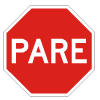 Triángulo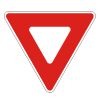 Círculo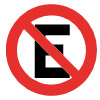 Rombo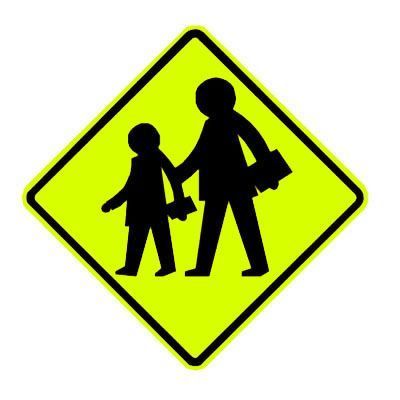 Rectángulo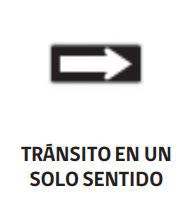 Preparación:Mi familia cortara elen rodajas, colocándolas en una .Luego se colocará el, y el tomate en sobre la  donde se realizar la actividad. El niño o niña colocara primero un  , después una lámina de, unas desegún el gusto de la niña o niño, por último, otro para tapar nuestro pancito.        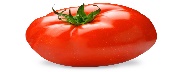 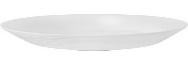 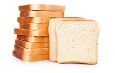 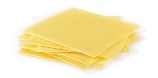 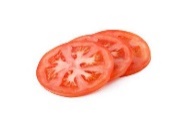 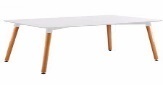 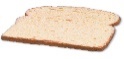 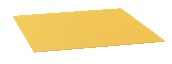 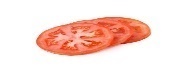   ¡LISTO! Mi pancito de figuras.Recuerda Familia que puedes cambiar algún ingrediente, si no es del agrado del niño o niña, solo se pide que debe tener forma de alguna figura geométrica.Nota: Sr Apoderado: Esperando que se encuentre bien, le envío este mensaje con relación a que debe leer el cronograma de actividades, debido a que aparecen las indicaciones de todas las actividades.“Existen diversos objetos, esculturas, alimentos y medios de transportes que pueden ser similares y diferentes a las figuras y cuerpos geométricos. Estos elementos pueden ser presentados y creados por todo el planeta”.CuboPirámide cuadrangularPrisma CuadrangularCilindro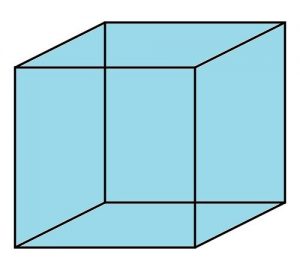 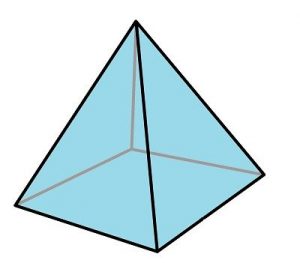 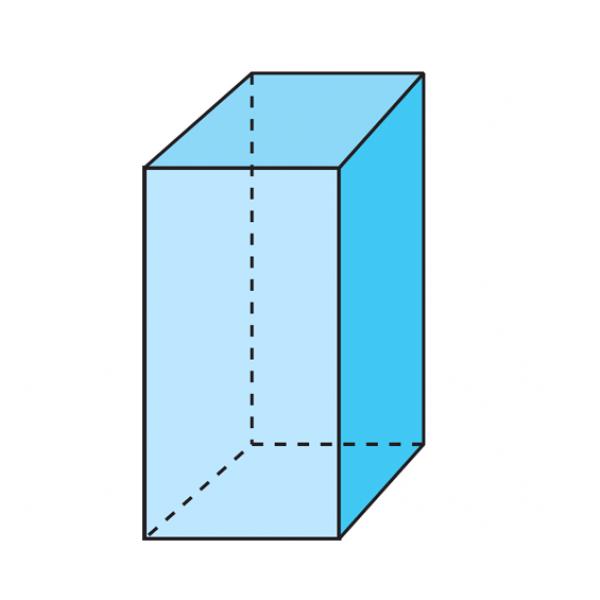 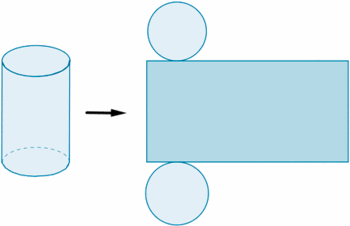 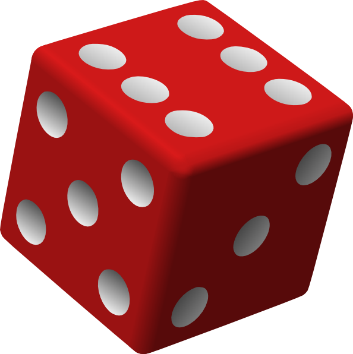 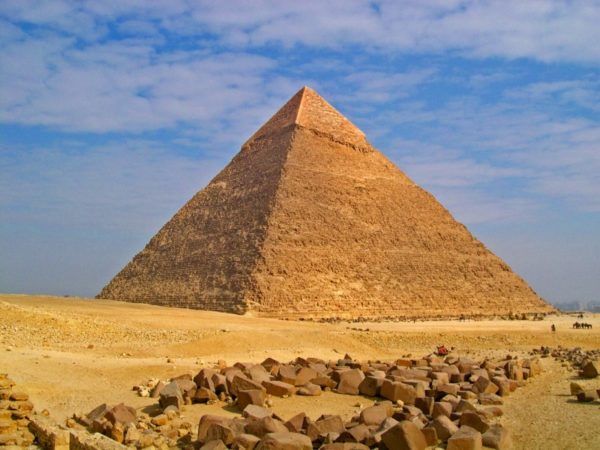 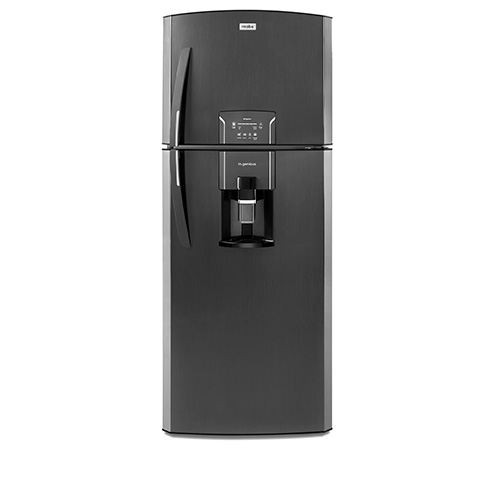 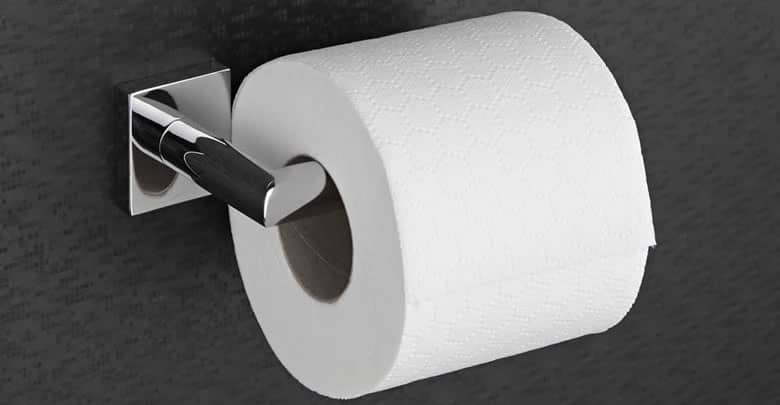 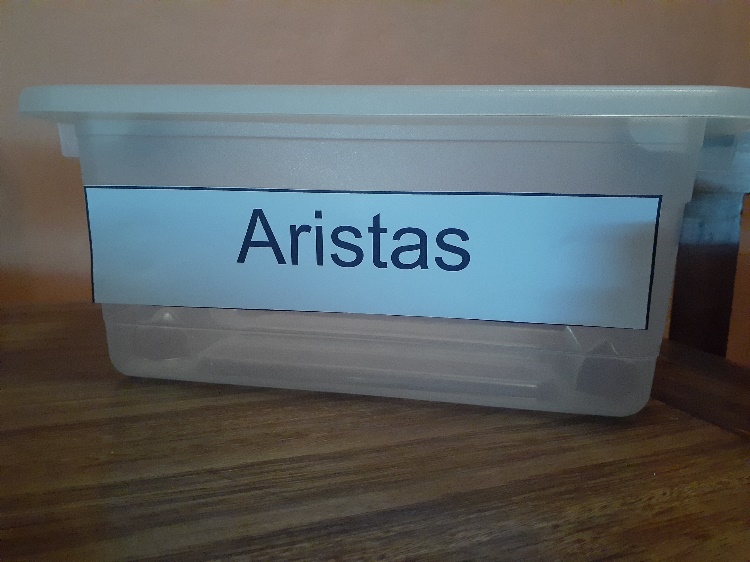 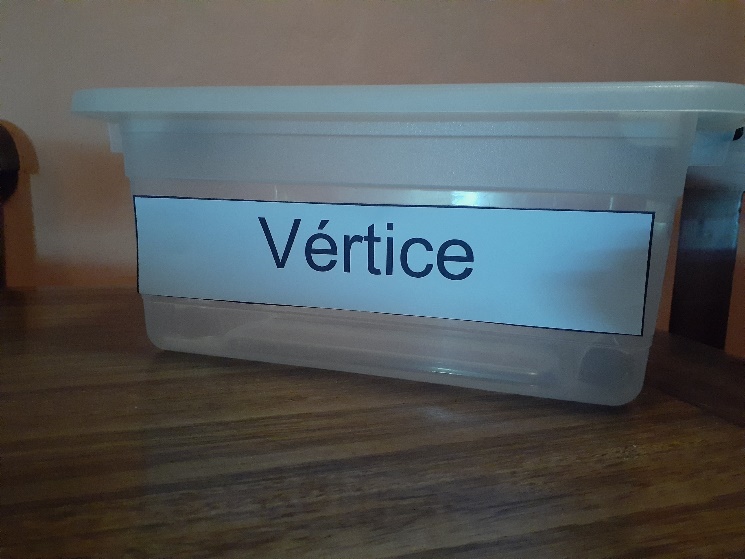 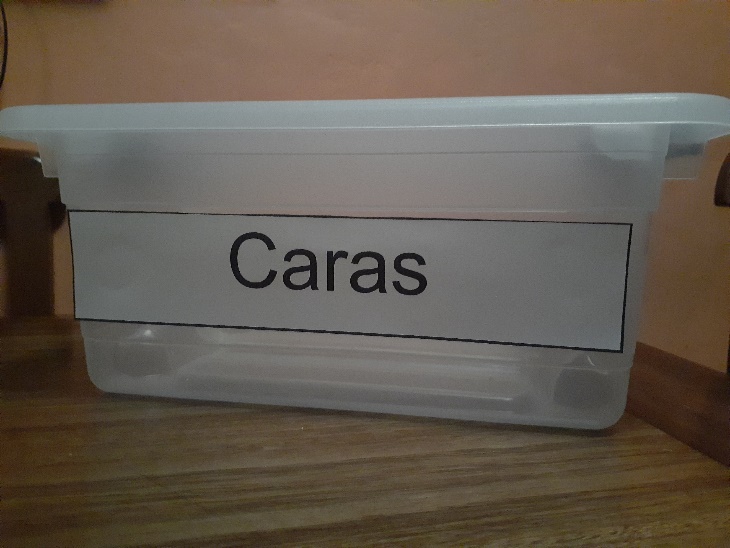 